Pojistná smlouva
č. 8080701513Smluvní strany:ČSOB Pojišťovna, a. s., člen holdingu ČSOB se sídlem Masarykovo náměstí 1458, Zelené Předměstí 53002 Pardubice, Česká republikaIČO: 45534306, DIČ: CZ699000761zapsaná v obchodním rejstříku u Krajského soudu Hradec Králové, oddíl B, vložka 567 (dále jen pojistitel)tel.: xxx fax: xxx www.csobpoj.czpojistitele zastupuje: Petra Hričindová, MBA, key account managerNárodní památkový ústavse sídlem / místem podnikání Valdštejnské náměstí 162/311800, Praha 1 - Malá StranaIČO: 75032333(dále jen pojistník)pojistníka zastupuje: Ing. arch. Naděžda Goryczkováuzavírajítuto pojistnou smlouvu podle zákona č. 89/2012 Sb., občanský zákoník, ve znění pozdějších předpisů (dále jen „občanský zákoník“).Článek I.Úvodní ustanoveníNedílnou součástí pojistné smlouvy jsou Všeobecné pojistné podmínky - obecná část VPP AVN 2014 (dále jen "VPP AVN 2014") stejně jako další pojistné podmínky uvedené v této pojistné smlouvě.Není-li touto pojistnou smlouvou dále výslovně sjednáno jinak, je pojištěným v jednotlivých pojištěních sjednaných touto pojistnou smlouvou:v jakémkoliv pojištění majícím charakter pojištění věci nebo jiného majetku vždy vlastník věci či jiného majetku, na něž se pojištění sjednané touto pojistnou smlouvou vztahuje, k okamžiku počátku pojištění,ve všech ostatních pojištěních:Národní památkový ústavValdštejnské náměstí 162/311800, Praha 1 - Malá StranaIČO: 75032333Pokud jsou některá pojištění sjednána ve prospěch dalších pojištěných, jsou tito uvedeni u konkrétního předmětu pojištění.Není-li touto pojistnou smlouvou dále výslovně sjednáno jinak, je oprávněnou osobou ve všech pojištěních sjednaných touto pojistnou smlouvou:pojištěný, pokud nejde o případ uvedený v bodu b)pojistník v pojištění cizího pojistného nebezpečí, splní-li podmínky stanovené občanským zákoníkem.Není-li touto pojistnou smlouvou dále výslovně dohodnuto jinak, sjednávají se všechna pojištění sjednaná touto pojistnou smlouvou s následující pojistnou dobou:Počátek pojištění: 28.04.2024 00:00 hodinKonec pojištění: 28.04.2025 00:00 hodin (tento den již není zahrnut do pojištění).Článek II.Pojistnou smlouvou sjednaná pojištění a jejich rozsahLetecké pojištění - pojištění odpovědnosti za újmu způsobenou provozem letadlaROZSAH POJIŠTĚNÍ1.1 Pojištění odpovědnosti za újmu způsobenou třetím osobám(dle VPP AVN 2014 část C čl. I odst. 1.)Pojištění se sjednává pro případ právním předpisem stanovené odpovědnosti pojištěného za újmu způsobenou třetí osobě v rozsahu dle VPP AVN 2014 část C čl. I odst. 1. v souvislosti s provozováním letadel uvedených v příloze č.1 Seznam bezpilotních letadel (dále jen "příloha č.1"), nicméně pojištění se vztahuje pouze na letadla, u kterých je vyplněn limit pojistného plnění v části 1.1 přílohy č. 1.VÝLUKY Z POJIŠTĚNÍ:Vedle výluk stanovených ve VPP AVN 2014 se pojištění také nevztahuje na:odpovědnost za újmu způsobenou ve formě nemajetkové újmy třetí osobě neoprávněným zásahem do práva na ochranu osobnosti člověka, pokud vznikla v příčinné souvislosti s:• porušením povinností vztahujících se k ochraně osobních údajů a upravených zákonem č 110/2019 Sb., o zpracování osobních údajů nebo• porušením pravidel uvedených ve stanoviscích Úřadu pro ochranu osobních údajů (např. Stanovisko 1/2013) nebo• zneužitím osobních údajů získaných při provozu letadla.odpovědnost za újmu způsobenou zneužitím jakýchkoli dat získaných při provozu letadla, bez ohledu na to, kdo data zneužil.Odchylně od VPP AVN 2014 část C čl. III odst. 1. písm. c) se ujednává, že pojištění odpovědnosti se vztahuje i na odpovědnost za újmu způsobenou letadlem v době probíhajícího správního řízení za účelem vydání Povolení k létání, a to při provozu letadla nezbytném pro vydání Povolení k létání.Letecké pojištění - havarijní pojištění letadelROZSAH POJIŠTĚNÍPŘEDMĚT POJIŠTĚNÍ:Letadlo/a blíže určené/á v příloze č. 1 Seznam bezpilotních letadel, avšak pojištění se vztahuje pouze na letadla, u kterých jsou vyplněny všechny údaje v části 2.1 přílohy č. 1. Spolu s letadlem jsou předmětem pojištění i výrobcem/ prodejcem letadla dodané, s letadlem pevně nespojené součásti určené k řízení a provozu letadla, pokud byla jejich pojistná hodnota zahrnuta do pojistné částky.POJISTNÁ HODNOTA:V souladu s VPP AVN 2014 část B. čl. VII je pojistnou hodnotou rozhodnou pro stanovení pojistné částky nová cena. Rozumí se nová cena letadla včetně součástí pro řízení a provoz, případné celní náklady apod.POJIŠTĚNÉ POJISTNÉ NEBEZPEČÍ:VÝLUKY Z POJIŠTĚNÍ:Vedle výluk stanovených ve VPP AVN 2014 se pojištění také nevztahuje na:škodné události vzniklé na zdroji energie (baterie apod.), pokud nedošlo ve stejnou dobu a z téže příčiny i k jinému poškození letadla, za které je pojistitel povinen poskytnout plnění.POJISTNÉ PLNĚNÍ:Byl-li předmět pojištění zničen nebo je-li pohřešován, poskytne pojistitel pojistné plnění odchylně od VPP AVN 2014 část B. čl. VIII odst. 2. písm. a) ve výši odpovídající přiměřeným nákladům na znovuzřízení takového předmětu, které jsou v době pojistné události v místě obvyklé, sníženou o cenu využitelných zbytků, nejvýše však částku odpovídající časové ceně předmětu pojištění, sníženou o cenu zbytků.Další ujednáníLetadlem se rozumí BEZPILOTNÍ LETADLO (včetně modelů letadel s maximální vzletovou hmotností vyšší než 20 kg) anebo BEZPILOTNÍ SYSTÉM.Provozem letadla se rozumí pojíždění při startu a přistání, vzlet a přistání a samotný let letadla.V době provozu letadla se pojištění vztahuje pouze na škodné události, které vzniknou při řízení tohoto letadla oprávněným řídícím pilotem. Oprávněným řídícím pilotem se rozumí:pilot, který úspěšně absolvoval výcvik dálkového řídícího pilota na Úřadu civilního letectví podle evropského regulačního rámce a získal doklad o absolvování výcviku.pilot uvedený v platném Povolení k létání letadla bez pilota v části Seznam evidovaných pilotů, jež je vydáno pro konkrétní letadlo Úřadem pro civilní letectví, nebopilot uvedený v žádosti, na základě, které probíhá správní řízení za účelem vydání Povolení k létání.Smluvní strany se dohodly, že pro vznik nároku na pojistné plnění za škodné události vzniklé při provozu letadla musí být letadlo ve vizuálním dohledu pilota ve smyslu Nařízení komise (EU) 2019/947, článek 2 definice bod 7).V případě pojistné události spočívající v krádeži vloupáním poskytne pojistitel pojistné plnění odchylně od VPP AVN 2014 část B. čl. V odst. 1 písm. g) a j) pouze v případě, že byl předmět pojištění v době vzniku pojistné události uložen:uvnitř budovy s uzamčenými dveřmi / vraty a zevnitř náležitě uzavřenými okny či dalšími otvorovými výplněmi,v řádně uzavřeném a uzamčeném motorovém vozidle.Pojistná částka, limity pojistného plnění, spoluúčast, územní platnost pojištění, pojistná doba, další výluky z pojištění odchylné od VPP AVN 2014 a způsob využití letadla, jsou uvedeny zvlášť u každého letadla v příloze č.1 Seznam bezpilotních letadel.Limit pojistného plnění dohodnutý v této pojistné smlouvě v hodnotě SDR (ZPČ) bude v případě vzniku pojistné události aplikován tak, že pojistitel poskytne pojistné plnění nejvýše do částky svou výší přesně odpovídající limitu pojistného plnění vyjádřené v české měně podle devizového kurzu SDR (ZPČ) stanoveného Českou národní bankou k datu vzniku pojistné události.Živelními pojistnými nebezpečími se rozumí požár; výbuch; úder blesku; náraz nebo zřícení pilotovaného letícího tělesa jiného než zde pojištěného, jeho části nebo jeho nákladu; vichřice, krupobití, sesouvání půdy, zřícení skal nebo zemin, lavina; pád stromů, stožárů a jiných předmětů (vyjma samotného předmětu pojištění); zemětřesení o síle otřesů dosahujících nejméně 6 stupně EMS 98; náraz vozidla, kouř, nadzvuková vlna.POVINNOSTI POJIŠTĚNÉHOVedle povinností stanovených VPP AVN 2014 je pojištěný povinen mimo jiné dodržovat pravidla, která jsou uvedená v nařízením (EU) 2019/947 a nařízením (EU) 2019/945, ve znění pozdějších předpisů.Článek III.Hlášení škodných událostíVznik škodné události je účastník pojištění podle ustanovení § 2796 občanského zákoníku povinen oznámit pojistitelina tel.: 466 100 777 nebo na http://www.csobpoj.cz nebo na adrese:ČSOB Pojišťovna, a. s., člen holdingu ČSOBOdbor klientského centraMasarykovo náměstí 1458, 53002 PardubiceČlánek IV.PojistnéPojistitel a pojistník sjednávají, že pojistné za všechna pojištění sjednaná touto pojistnou smlouvou je pojistným jednorázovým.Výše pojistného za jednotlivá pojištění činí:Pojistné = pojistné za všechna pojištění sjednaná touto pojistnou smlouvou za pojistnou dobuSplátkový kalendářPlacení pojistného za všechna pojištění sjednaná touto pojistnou smlouvou se do 28.04.2025 00:00 hodin řídí následujícím splátkovým kalendářem:Pojistník je povinen platit pojistné v následujících termínech a splátkách:Pojistné poukáže pojistník na účet MARSH, s.r.o. číslo 2049900308/2600konstantní symbol 3558, variabilní symbol 8080701513.Pojistné se považuje za uhrazené dnem připsání na účet MARSH, s.r.o.Případný rozdíl mezi součtem pojistného a sumou splátek pojistného je způsoben zaokrouhlováním a v celé výši jde na vrub pojistitele.Článek V.Závěrečná ustanoveníSprávce pojistné smlouvy: Petra HričindováElektronická komunikace:V souladu s ustanoveními § 562, § 570 a násl. a § 2773 občanského zákoníku, pojistitel a pojistník výslovně deklarují, že veškerá písemná právní jednání týkající se pojištění mohou být učiněna také elektronickými prostředky.Na žádost pojistníka stvrzenou podpisem pojistné smlouvy, pojistitel a pojistník sjednávají, že právní jednání pojistitele adresovaná účastníkům pojištění a učiněná elektronickou poštou se považují za doručená, bez ohledu na to, zda se s jejich obsahem adresát skutečně seznámil, okamžikem, kdy byla doručena:na e-mailovou adresu účastníka pojištění uvedenou v pojistné smlouvě,na e-mailovou adresu účastníka pojištění sdělenou prokazatelně pojistiteli kdykoliv v době trvání pojištění,do datového prostoru v internetové aplikaci elektronického bankovnictví Československé obchodní banky, a. s., přístupného účastníkovi pojištění z titulu jeho smluvního vztahu s Československou obchodní bankou, a. s., nebodo datového prostoru v internetové aplikaci pojistitele "Online klientská zóna" přístupné účastníkovi pojištění na internetové adrese pojistitele "www.csobpoj.cz" z titulu uzavření pojistné smlouvy.Speciální ujednání o formě právních jednání týkajících se pojištění:V souladu s ustanovením § 1 odst. 2 občanského zákoníku pojistitel a pojistník výslovně sjednávají, že odchylně od ustanovení § 2773 občanského zákoníku mohou být zcela všechna právní jednání týkající se pojištění, bez ohledu na závažnost jejich obsahu a bez ohledu na právní důsledky s právním jednáním související, učiněná účastníky pojištění vedle písemné formy také v některé z následujících forem, respektive některým z následujících způsobů:elektronickou poštou formou prostých e-mailových zpráv (tzn. e-mailových zpráv nevyžadujících opatření zaručeným elektronickým podpisem),ústně prostřednictvím telefonu; v takovém případě však výhradně prostřednictvímtelefonního čísla pojistitele 466 100 777 nebojiných telefonních čísel pojistitele (nikoliv např. telefonních čísel pojišťovacího zprostředkovatele činného pro pojistitele) zveřejněných a určených pojistitelem k telefonní komunikaci s účastníky pojištění ve věci vzniku, změny či zániku pojištění nebo ve věci šetření škodných událostí, za podmínky, že o telefonních hovorech realizovaných prostřednictvím těchto telefonních čísel je pojistitelem pořizován zvukový záznam, o jehož pořízení je každá osoba volající na tato telefonní čísla hlasovým automatem pojistitele informována před zahájením zaznamenávaného telefonního hovoru,elektronickými prostředky prostřednictvím internetové aplikace "Online klientská zóna" (zřízené a provozované pojistitelem a dostupné účastníkovi pojištění na internetové adrese pojistitele www.csobpoj.cz) zabezpečeného internetového přístupu, k němuž účastník pojištění obdržel od pojistitele aktivační klíč (dále také jen "internetová aplikace").Další ujednání a informace k formě právních jednání a oznámení týkajících se pojištění jsou uvedena ve všeobecných pojistných podmínkách, které jsou součásti této pojistné smlouvy.Registr smluvSmluvní strany této pojistné smlouvy sjednávají, že povinnost řádně a včas zaslat tuto pojistnou smlouvu a její dodatky (elektronický obraz textového obsahu této smlouvy v otevřeném a strojově čitelném formátu a rovněž stanovená metadata této smlouvy) správci registru smluv k uveřejnění prostřednictvím registru smluv (dále jen "registr") podle § 5 zákona č. 340/2015 Sb., o zvláštních podmínkách účinnosti některých smluv, uveřejňování těchto smluv a o registru smluv (zákon o registru smluv), ve znění pozdějších předpisů (dále také jen "ZRS"), má pojistník. Předchozí větou není dotčeno právo pojistitele, aby tuto pojistnou smlouvu v registru smluv uveřejnil sám.Obě dvě smluvní strany této pojistné smlouvy čestně prohlašují a svými podpisy, respektive podpisy svých oprávněných zástupců, výslovně stvrzují, že souhlasí s uveřejněním celého obsahu této pojistné smlouvy a všech informací v ní obsažených, s výjimkou případných osobních údajů třetích fyzických osob odlišných od pojistitele a pojistníka, prostřednictvím registru smluv dle ZRS. Pojistník se dále zavazuje, že před zasláním této pojistné smlouvy k uveřejnění správci registru smluv k uveřejnění prostřednictvím registru smluv zajistí znečitelnění všech případných osobních údajů třetích fyzických osob odlišných od pojistitele a pojistníka.Pojistník a pojistitel se dále dohodli, že ode dne nabytí účinnosti této pojistné smlouvy a jejích dodatků zveřejněním v registru smluv se účinky sjednaných pojištění, včetně práv a povinností z nich vyplývajících, vztahují i na období od okamžiku sjednaného v této pojistné smlouvě jako počátek pojištění do budoucna.Právní úprava obsažená v tomto článku odst. 3. pojistné smlouvy (tzn. práva a povinnosti smluvních stran této pojistné smlouvy související s jejím uveřejněním prostřednictvím registru smluv) se použije pouze tehdy, pokud se na tuto pojistnou smlouvu, s ohledem na charakter jejich smluvních stran a s ohledem na obsah této smlouvy, vztahuje povinnost jejího uveřejnění prostřednictvím registru smluv dle ZRS.Prohlášení pojistníka4.1. Prohlášení pojistníka, je-li pojistník fyzickou osobou: Prohlašuji a svým podpisem níže stvrzuji, že:jsem byl před uzavřením pojistné smlouvy, zcela v souladu s ustanovením čl. 13 a čl. 14 Nařízení Evropského parlamentu a Rady (EU) č. 2016/679 ze dne 27. dubna 2016 o ochraně fyzických osob v souvislosti se zpracováním osobních údajů a o volném pohybu těchto údajů a o zrušení směrnice 95/46/ES (obecné nařízení o ochraně osobních údajů; dále jen "GDPR"), pojistitelem řádně a detailně (co do vysvětlení obsahu a významu všech jeho jednotlivých ustanovení) seznámen s Informacemi o zpracování osobních údajů (tzv. Informačním memorandem);seznámení s Informačním memorandem za pojistitele provedla právě ta konkrétní fyzická osoba, která za pojistitele podepsala tuto pojistnou smlouvu (přičemž adresátem uvedených informací může být pojišťovací makléř, coby pojišťovací zprostředkovatel zastupující pojistníka);po seznámení se s Informačním memorandem a před uzavřením pojistné smlouvy mně byl dán naprosto dostatečný časový prostor pro vlastní seznámení se s Informačním memorandem a pro zodpovězení všech mých případných dotazů k Informačnímu memorandu;beru na vědomí a jsem srozuměn s informací pojistitele o tom, že Informační memorandum je a bude zájemci o pojištění resp. pojistníkovi a jinému účastníku pojištění k dispozici na internetových (webových) stránkách pojistitele na adrese www.csobpoj.cz nebo na vyžádání pojistníka u té konkrétní fyzické osoby, která jménem pojistitele podepsala tuto pojistnou smlouvu, anebo na kterémkoliv obchodním místě pojistitele.Prohlašuji a svým podpisem níže stvrzuji, že:jsem byl před uzavřením této pojistné smlouvy, zcela v souladu s ustanovením § 2774 občanského zákoníku, pojistitelem řádně a detailně (co do vysvětlení obsahu a významu všech jejich jednotlivých ustanovení) seznámen s Infolistem produktu, s Informačním dokumentem o pojistném produktu, s rozsahem pojištění a s všeobecnými pojistnými podmínkami (dále také jen "pojistné podmínky"), které jsou nedílnou součástí této pojistné smlouvy;jsem byl před uzavřením této pojistné smlouvy podrobně seznámen se všemi vybranými ustanoveními pojistných podmínek zvlášť uvedenými v dokumentu „Infolist produktu“, která by mohla být považována za ustanovení neočekávaná ve smyslu ustanovení § 1753 občanského zákoníku, a souhlasím s nimi. Dále prohlašuji, že mé odpovědi na písemné dotazy pojistitele ve smyslu ustanovení § 2788 občanského zákoníku jsou pravdivé a úplné;seznámení s Informačním dokumentem o pojistném produktu a s pojistnými podmínkami za pojistitele provedla právě ta konkrétní fyzická osoba, která za pojistitele podepsala tuto pojistnou smlouvu (přičemž adresátem uvedených informací může být pojišťovací makléř, coby pojišťovací zprostředkovatel zastupující pojistníka);po seznámení se s obsahem všech předsmluvních a smluvních dokumentů a před uzavřením pojistné smlouvy mně byl dán naprosto dostatečný časový prostor pro vlastní seznámení se s obsahem a významem těchto dokumentů a pro zodpovězení všech mých případných dotazů k těmto dokumentům;před uzavřením pojistné smlouvy mi byly v listinné podobě poskytnuty Informační dokument o pojistném produktu a pojistné podmínky;jsem v dostatečné době před uzavřením této pojistné smlouvy obdržel od pojišťovacího makléře Záznam z jednání, včetně všech jeho příloh;v souladu s ustanovením § 128 odst. 1 zákona č. 277/2009 Sb., o pojišťovnictví, ve znění pozdějších předpisů, uděluji pojistiteli souhlas s poskytnutím informací týkajících se pojištění:členům skupiny ČSOB, jejichž seznam je uveden na internetových stránkách www.csob.cz/skupina aostatním subjektům podnikajícím v pojišťovnictví a zájmovým sdružením či korporacím těchto subjektů.Pojistník uzavřením této pojistné smlouvy uděluje pojistiteli plnou moc k tomu, aby ve věcech souvisejících s pojištěním sjednaným touto pojistnou smlouvou a zejména v případě pojistné nebo škodné události, jednal jeho jménem, zastupoval ho a požadoval nezbytné informace od orgánů veřejné moci nebo třetích osob, a to včetně možnosti nahlížení do spisů a pořizování výpisů či opisů z nich.Pojistník čestně prohlašuje a podpisem této pojistné smlouvy pojistiteli pravdivě stvrzuje, že má objektivně existující pojistný zájem na pojištěních sjednávaných touto pojistnou smlouvou, neboť je na jeho straně naplněna některá z níže uvedených skutečností jeho pojistný zájem dokládající:Majetek, jehož se má pojištění týkat, jeve vlastnictví, spoluvlastnictví (včetně přídatného), společenství jmění či řádné, poctivé a pravé držbě pojistníka;sice ve vlastnictví třetí osoby, ale pojistníkovi k němu svědčí některé z věcných práv k cizím věcem (např. věcné břemeno, zástavní právo, zadržovací právo apod.);sice ve vlastnictví třetí osoby, ale pojistník oprávněně vykonává jeho správu (např. jako správce či svěřenský správce apod.);pojistníkem po právu užíván na základě smlouvy;pojistníkem převzat za účelem splnění jeho závazku;ve vlastnictví či spoluvlastnictví osob blízkých pojistníkovi;ve vlastnictví či spoluvlastnictví právnické osoby, jejíž je pojistník členem či společníkem, členem jejího orgánu nebo tím, kdo právnickou osobu podstatně ovlivňuje na základě dohody či jiné skutečnosti;ve vlastnictví či spoluvlastnictví členů či společníků pojistníka, členů jeho orgánů nebo toho, kdo pojistníka podstatně ovlivňuje na základě dohody či jiné skutečnosti;určen k zajištění dluhu pojistníka nebo dluhu, jehož je pojistník věřitelem;součástí majetkové podstaty (je-li pojistníkem insolvenční správce jednající na účet dlužníka) nebove vlastnictví osob, které tento majetek od pojistníka pořídily.Finanční ztráty, jichž se má pojištění týkat, hrozípojistníkovi;osobě blízké pojistníkovi;právnické osobě, jejíž je pojistník členem či společníkem, členem jejího orgánu nebo tím, kdo právnickou osobu podstatně ovlivňuje na základě dohody či jiné skutečnosti nebočlenům či společníkům pojistníka, členům jeho orgánů nebo tomu, kdo pojistníka podstatně ovlivňuje na základě dohody či jiné skutečnosti.Sjednávané pojištění odpovědnostije pojištěním pojistníkovy odpovědnosti za újmu;je pojištěním odpovědnosti za újmu osob blízkých pojistníkovi;je pojištěním odpovědnosti za újmu osob, které mohou způsobit újmu pojistníkovi (např. pojištění odpovědnosti zaměstnance za újmu způsobenou pojistníkovi, coby zaměstnavateli);je pojištěním odpovědnosti za újmu právnické osoby, jejíž je pojistník členem či společníkem, členem jejího orgánu nebo tím, kdo právnickou osobu podstatně ovlivňuje na základě dohody či jiné skutečnosti;je pojištěním odpovědnosti za újmu členů či společníků pojistníka, členů jeho orgánů nebo toho, kdo pojistníka podstatně ovlivňuje na základě dohody či jiné skutečnosti neboje pojištěním odpovědnosti za újmu osoby, která se při plnění závazku pojistníka zavázala provést určitou činnost samostatně (např. tzv. subdodavatele pojistníka).Vznikne-li v jakémkoliv pojištění věci nebo jiného majetku sjednaném touto pojistnou smlouvou v jednom místě pojištění pojistná událost na více pojištěných předmětech pojištění působením jednoho pojistného nebezpečí, podílí se oprávněná osoba na pojistném plnění pouze jednou, a to nejvyšší ze spoluúčastí sjednaných propojištění, v němž pojistná událost nastala. To neplatí, pokud je pro oprávněnou osobu výhodnější podílet se na pojistném plnění všemi dohodnutými spoluúčastmi.Bez ohledu na jakákoliv jiná ujednání této pojistné smlouvy nebo pojistných podmínek, které jsou její nedílnou součástí, pojistitel a pojistník výslovně sjednávají, že je-li pojištěným podnikatel (ať fyzická nebo právnická osoba), pak se všechna pojištění věci či staveb (není-li stavba samostatnou věcí, ale jen součástí jiné věci) sjednaná touto pojistnou smlouvou výše vztahují pouze a jen na ty pojištěné věci či stavby, které jako majetek pojištěného podnikatele jsou v okamžiku vzniku škodné události součástí obchodního závodu pojištěného podnikatele ve smyslu ustanovení § 502 občanského zákoníku. Toto ustanovení se však nepoužije pro pojištění přepravovaných věcí sjednané dle VPP HA 2017.Pojistná smlouva a jí sjednaná pojištění se řídí českým právním řádem.Počet stran pojistné smlouvy bez příloh: 8Přílohy:Seznam letadelMakléřská doložkaDoložka AVN 52 EVPP AVN 2014Pojistná smlouva je vyhotovena ve 2 stejnopisech shodné právní síly, přičemž jedno vyhotovení obdrží pojistník a jedno pojistitel.V Praze dne 27.04.2024razítko a podpis pojistníkarazítko a podpis pojistiteleSplátkový kalendář k pojistné smlouvěč. 8080701513Tento splátkový kalendář upravuje splátky pojistného za pojištění dle výše uvedené pojistné smlouvy na pojistné období nebo na pojistnou dobu od 28.04.2024 00:00 hodin do 28.04.2025 00:00 hodin.Pojistník je povinen platit pojistné v následujících termínech a splátkách:Pojistné poukáže pojistník na účet MARSH, s.r.o.číslo 2049900308/2600 konstantní symbol 3558, variabilní symbol 8080701513.Pojistné se považuje za uhrazené dnem připsání na účet MARSH, s.r.o.V Praze dne 27.04.2024razítko a podpis pojistitele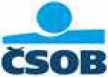 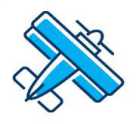 Příloha č.: 1 - Seznam letadelK pojistné smlouvě č.: 8080701513Vlastník: Národní památkový ústav IČO:75032333 Provozovatel: Národní památkový ústav IČO:75032333Rozsah pojištění:Odpovědnost:Pojištění odpovědnosti se sjednává v rozsahu doložky AVN52Ečást 1.1 pojistné smlouvy - pojištění odpovědnosti za újmu způsobenou třetím osobámLimit pojistného plnění: 750 000 SDR Územní rozsah: ČR+SRPříloha č.: 1 - Seznam letadelK pojistné smlouvě č.: 8080701513Vlastník: Národní památkový ústav IČO:75032333 Provozovatel: Národní památkový ústav IČO:75032333Rozsah pojištění:Odpovědnost:Pojištění odpovědnosti se sjednává v rozsahu doložky AVN52Ečást 1.1 pojistné smlouvy - pojištění odpovědnosti za újmu způsobenou třetím osobámLimit pojistného plnění: 750 000 SDR Územní rozsah: ČR+SRPříloha č.: 1 - Seznam letadelK pojistné smlouvě č.: 8080701513Vlastník: Národní památkový ústav IČO:75032333 Provozovatel: Národní památkový ústav IČO:75032333Rozsah pojištění:Odpovědnost:Pojištění odpovědnosti se sjednává v rozsahu doložky AVN52Ečást 1.1 pojistné smlouvy - pojištění odpovědnosti za újmu způsobenou třetím osobámLimit pojistného plnění: 750 000 SDR Územní rozsah: ČR+SRPříloha č.: 1 - Seznam letadelK pojistné smlouvě č.: 8080701513Vlastník: Národní památkový ústav IČO:75032333 Provozovatel: Národní památkový ústav IČO:75032333Rozsah pojištění:Odpovědnost:Pojištění odpovědnosti se sjednává v rozsahu doložky AVN52Ečást 1.1 pojistné smlouvy - pojištění odpovědnosti za újmu způsobenou třetím osobámLimit pojistného plnění: 750 000 SDR Územní rozsah: ČR+SRPříloha č.: 1 - Seznam letadelK pojistné smlouvě č.: 8080701513Vlastník: Národní památkový ústav IČO:75032333 Provozovatel: Národní památkový ústav IČO:75032333Rozsah pojištění:Odpovědnost:Pojištění odpovědnosti se sjednává v rozsahu doložky AVN52Ečást 1.1 pojistné smlouvy - pojištění odpovědnosti za újmu způsobenou třetím osobámLimit pojistného plnění: 750 000 SDR Územní rozsah: ČR+SRPříloha č.: 1 - Seznam letadelK pojistné smlouvě č.: 8080701513Vlastník: Národní památkový ústav IČO:75032333 Provozovatel: Národní památkový ústav IČO:75032333Rozsah pojištění:Odpovědnost:Pojištění odpovědnosti se sjednává v rozsahu doložky AVN52Ečást 1.1 pojistné smlouvy - pojištění odpovědnosti za újmu způsobenou třetím osobámLimit pojistného plnění: 750 000 SDR Územní rozsah: ČR+SRPříloha č.: 1 - Seznam letadelK pojistné smlouvě č.: 8080701513Vlastník: Národní památkový ústav IČO:75032333 Provozovatel: Národní památkový ústav IČO:75032333Rozsah pojištění:Odpovědnost:Pojištění odpovědnosti se sjednává v rozsahu doložky AVN52Ečást 1.1 pojistné smlouvy - pojištění odpovědnosti za újmu způsobenou třetím osobámLimit pojistného plnění: 750 000 SDR Územní rozsah: ČR+SRPříloha č.: 1 - Seznam letadelK pojistné smlouvě č.: 8080701513Vlastník: Národní památkový ústav IČO:75032333 Provozovatel: Národní památkový ústav IČO:75032333Rozsah pojištění:Odpovědnost:Pojištění odpovědnosti se sjednává v rozsahu doložky AVN52Ečást 1.1 pojistné smlouvy - pojištění odpovědnosti za újmu způsobenou třetím osobámLimit pojistného plnění: 750 000 SDR Územní rozsah: ČR+SRHavarijní pojištěníčást 2.1 pojistné smlouvy - Havarijní pojištění letadlaPojistná částka stanovena jako: Nová cenaToto pojištění nekryje lety určené k hašení požárů, s podvěsným nákladem, testovací lety po změněných nebo po opravených konstrukcí
letadla.Příloha č.: 1 - Seznam letadelK pojistné smlouvě č.: 8080701513Vlastník: Národní památkový ústav IČO:75032333 Provozovatel: Národní památkový ústav IČO:75032333Rozsah pojištění:Odpovědnost:Pojištění odpovědnosti se sjednává v rozsahu doložky AVN52Ečást 1.1 pojistné smlouvy - pojištění odpovědnosti za újmu způsobenou třetím osobámLimit pojistného plnění: 750 000 SDR Územní rozsah: ČR+SRHavarijní pojištěníčást 2.1 pojistné smlouvy - Havarijní pojištění letadlaPojistná částka stanovena jako: Nová cenaToto pojištění nekryje lety určené k hašení požárů, s podvěsným nákladem, testovací lety po změněných nebo po opravených konstrukcí
letadla.Příloha č. 1 - Makléřská doložkaPojistník pověřil písemnou plnou mocí, předanou pojistiteli před uzavřením této pojistné smlouvy, pojišťovacího makléře MARSH, s.r.o., Praha 3, Atrium Flora, Vinohradská 2828/151, PSČ 130 00, IČ: 453 06 541, výkonem zprostředkovatelské činnosti v pojišťovnictví týkající se jeho pojistného zájmu. Veškeré právní úkony a jiná sdělení pojistitele týkající se pojištění sjednaného touto pojistnou smlouvou a určená pojistníkovi doručí pojistitel vždy kromě pojistníka také výše uvedenému pojišťovacímu makléři. Pojistník se zavazuje informovat pojistitele písemně o tom, že plná moc jím udělená výše uvedenému pojišťovacímu makléři z jakýchkoliv důvodů zanikla, a to nejdéle do 10 dnů ode dne, kdy se pojistník o důvodu zániku plné moci dozvěděl.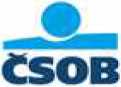 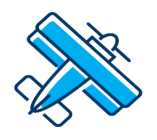 Příloha č.: 3 - Doložka AVN 52eK pojistné smlouvě č.: 8080701513DOLOŽKA - AVN 52 ERozšíření pojistného krytí v pojištění odpovědnosti za újmu způsobenou provozem letadla (dále jen „doložka“)Tato doložka navazuje na Všeobecné pojistné podmínky Pojištění letectví VPP AVN 2014 (dále jen „VPP AVN 2014“) a blíže vymezuje práva a povinnosti účastníků pojištění odpovědnosti za újmu způsobenou provozem letadla sjednaného dle části C. VPP AVN 2014 výše uvedenou pojistnou smlouvou.Smluvní strany výše uvedené pojistné smlouvy v souladu s části A. čl. XI odst. 6. VPP AVN 2014 sjednávají, že pro pojištění odpovědnosti za újmu způsobenou provozem letadla sjednané výše uvedenou pojistnou smlouvou se ruší účinnost ustanovení části A. čl. VI odst. 1 písm. a) a b) VPP AVN 2014. Dohoda smluvních stran výše uvedené pojistné smlouvy obsažená v předchozí větě je v souladu s ustanovením § 548 odst. 2 zákona č. 89/2012 Sb., občanského zákoníku, ve znění pozdějších předpisů (dále jen „občanský zákoník“), sjednána s rozvazovací podmínkou, že účinky této dohody pominou (a výluka z pojištění obsažená v ustanovení VPP AVN 2014 části A. čl. VI odst. 1. písm. a) a b) opět nabude pro pojištění odpovědnosti za újmu způsobenou provozem letadla sjednané výše uvedenou pojistnou smlouvou účinnosti), nastane-li některá z právních či faktických skutečností uvedených v odst. 5. této doložky.Ustanoveními této doložky se řídí pojištění odpovědnosti za újmu způsobenou provozem letadla dle části C. VPP AVN 2014 sjednané výše uvedenou pojistnou smlouvou v té části svého obsahu, která se vztahuje na odpovědnost za újmu způsobenou v příčinné souvislosti s:viálkou, invazí, aktivitou cizích nepřátel, nepřátelskými akcemi (ať byla vyhlášena válka či nikoliv), občanskou válkou, povstáním, revolucí, vzpourou, vyhlášením stanného práva, vojenskými nebo uchvatitelskými silami nebo pokusy o uchvácení veřejné moci,stávkou, vzpourou, občanskými nepokoji nebo,cjakýmkoliv činem jedné nebo více osob bez ohledu na to, zda se jedná o agenty jakékoliv suverénní veřejné moci, který byl vykonán za politickými nebo teroristickými účely, a zda újma, ke které dojde byla způsobena z nedbalosti nebo úmyslně,sJabotáží,Eonfiskací, znárodněním, zmocněním se, přinucením k vydání, zadržením, přivlastněním, přisvojením si majetku či výkonu vlastnického práva vládou nebo podle příkazu vlády (ať vojenské nebo civilní) nebo jiného orgánu veřejné moci,únosem či jakýmkoliv protiprávním uchvácením nebo nesprávným řízením letadla nebo posádky (včetně jakéhokoliv pokusu o takové uchvácení nebo řízení), které učinila bez souhlasu pojištěného jedna nebo více osob na palubě letadla.Omezení pojistného krytíSmluvní strany výše uvedené pojistné smlouvy v souladu s částí A. čl. XI odst. 6. VPP AVN 2014 sjednávají, že odchylně od části C. čl. V odst. 2. VPP AVN 2014 pojistné plnění pojistitele za jednu a všechny pojistné události nastalé v průběhu jednoho pojistného roku (je-li pojištění sjednáno na dobu kratší, v průběhu doby trvání pojištění) v příčinné souvislosti s některou ze skutečností uvedených v odst. 3. písm. a) - f) této doložky je omezeno limitem pojistného plnění shodným s limitem pojistného plnění sjednaným výše uvedenou pojistnou smlouvou či jejími přílohami pro každé jednotlivé letadlo k němuž se pojištění odpovědnosti za újmu způsobenou provozem letadla sjednané dle části C. VPP AVN 2014 vztahuje, maximálně však částkou 10 000 000 SDR (tzv. zvláštních práv čerpání, tj. jednotky stanovené Mezinárodním měnovým fondem).Smluvní strany výše uvedené pojistné smlouvy sjednávají, že výše limitu pojistného plnění za jednu a všechny pojistné události nastalé v průběhu jednoho pojistného roku (je-li pojištění sjednáno na dobu kratší, v průběhu doby trvání pojištění) v příčinné souvislosti s některou ze skutečností uvedených v odst. 3. písm. a) - f) této doložky odpovídá nižší z uvedených hodnot v předchozí větě tohoto odstavce. Smluvní strany výše uvedené pojistné smlouvy dále sjednávají, že konečnou a nezpochybnitelnou horní hranicí pojistného plnění pojistitele z pojištění sjednaného výše uvedenou pojistnou smlouvou za jednu a všechny pojistné události nastalé v průběhu jednoho pojistného roku (je-li pojištění sjednáno na dobu kratší, v průběhu doby trvání pojištění), bez ohledu na to, zda tyto pojistné události nastaly v příčinné souvislosti se skutečnostmi uvedenými v této doložce nebo v textu samotné výše uvedené pojistné smlouvy, je součet limitů pojistného plnění sjednaných výše uvedenou pojistnou smlouvou či jejími přílohami pro každé jednotlivé letadlo k němuž se pojištění odpovědnosti za újmu způsobenou provozem letadla sjednané dle části C. VPP AVN 2014 vztahuje.Rozvazovací podmínkaPrávní účinky dohody smluvních stran výše uvedené pojistné smlouvy obsažené v odst. 2. této doložky pominou (tzn. práva a povinnosti účastníků pojištění vyplývající z této doložky zaniknou) okamžikem, není-li dále v tomto odstavci doložky uvedeno jinak, kdy nastane kdekoliv na světě některá z následujících právních či faktických skutečností:vypuknutí války (bez ohledu na to zda byla válka vyhlášena či nikoliv) mezi dvěma nebo více z následujících států, jmenovitě Francie, Čínská lidová republika, Ruská Federace, Spojené království Velké Británie a Severního Irska, Spojené státy americké.výbuch jakékoliv válečné zbraně využívající atomové nebo jaderné reakce, syntézy nebo jiné podobné reakce nebo působení radioaktivní síly nebo látky po takovém výbuchu bez ohledu na to, kdekoli nebo kdykoli k takovému výbuchu dojde a bez ohledu na to, zda je letadlo, k němuž se vztahuje pojištění sjednané výše uvedenou pojistnou smlouvou, do této situace přímo zapojeno.je-li letadlo, k němuž se vztahuje pojištění sjednané výše uvedenou pojistnou smlouvou, kýmkoliv zabaveno.doručení písemného sdělení kterékoliv ze smluvních stran výše uvedené pojistné smlouvy druhé smluvní straně o tom, že na dalším trvání účinnosti dohody obsažené v odst. 2. této doložky nemá daná smluvní strana další zájem; právní účinky dohody obsažené v odst. 2. této doložky v takovém případě pominou (tzn. práva a povinnosti účastníků pojištění vyplývající z této doložky zaniknou) uplynutím sedmi dnů ode dne následujícího po dni, kdy bylo takové sdělení jedné smluvní strany druhé smluvní straně doručeno.Smluvní strany výše uvedené pojistné smlouvy v souladu s ustanovením § 1 odst. 2 občanského zákoníku sjednávají, že pojistitel je oprávněn svým jednostranným právním úkonem, tzn. i bez dohody s pojistníkem, změnit územní rozsah pojištění sjednaného výše uvedenou pojistnou smlouvou. Právní úkon (rozhodnutí) pojistitele o změně územního rozsahu pojištění sjednaného výše uvedenou pojistnou smlouvou nabývá účinnosti uplynutím sedmi dnů ode dne následujícího po dni, kdy byl doručen pojistníkoviv18-1-GDPRČSOB Pojišťovna, a.s., člen holdingu ČSOB | Masarykovo náměstí 1458 | 530 02 Pardubice | IČO: 45534306 | DIČ: CZ6990000761 zapsána v OR u KS v Hradci Králové, oddíl B, vložka 567 | Infolinka: 466 100 777 | e-mail: info@csobpoj.cz | www.csobpoj.cz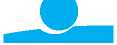 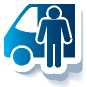 OBSAHČÁST A. OBECNÁ ČÁST str 1 obecné principy, jako např. práva a povinnosti účastníků pojištění, vznik a zánik pojištění, obecné výluky z pojištění, jak spolu budeme komunikovat a pod.ČÁST B. HAVARIJNÍ POJIŠTĚNÍ LETADEL str 5 jaká letadla jsou pojištěna, jaký je rozsah pojištění resp. na jaké události se pojištění nevztahuje, jaké jsou povinnosti pojištěného, způsob stanovení pojistného plnění a pod.ČÁST C. POJIŠTĚNÍ ODPOVĚDNOSTI ZA ÚJMU ZPŮSOBENOU PROVOZEM LETADLA str 7 pro povinné pojištění odpovědnosti ve smyslu Evropské i tuzemské legislativy je důležitá právě tato částČÁST D. POJIŠTĚNÍ ODPOVĚDNOSTI ZA ÚJMU NA LETADLE str 8 pilotům létajícím na zapůjčených letadlech právě toto pojištění poskytuje ochranu pro případ, kdy způsobí na letadle škodu a budou povinni ji uhraditČÁST E. VÝKLAD POJMŮ str 10 pojmy používané v textu těchto pojistných podmínekÚVODNÍ USTANOVENÍTyto Všeobecné pojistné podmínky pro pojištění letectví VPP AVN 2014 (dále jen „VPP AVN 2014“) stanoví základní rozsah práv a povinností účastníků pojištění, kterými jsou pojistitel a pojistník jakožto smluvní strany, pojištěný a každá další osoba, které z pojištění vznikne právo nebo povinnostPro všechna pojištění sjednaná dle těchto VPP AVN 2014 platí i příslušná ustanovení zákona č 89/2012 Sb , občanský zákoník, ve znění pozdějších předpisů (dále jen „občanský zákoník“)Pojištění sjednaná dle VPP AVN 2014 jsou pojištěními škodovýmiVPP AVN 2014 jsou nedílnou součástí pojistné smlouvyv r 	 ,	z V zČÁST A. | OBECNÁ ČÁSTPojistnou událostí je nahodilá škodná událost krytá pojištěnímZpůsobila-li úmyslně pojistnou událost buď osoba, která uplatňuje právo na pojistné plnění, anebo z jejího podnětu osoba třetí, vzniká právo na pojistné plnění jen tehdy, bylo-li to výslovně ujednáno, anebo stanoví-li tak občanský zákoník nebo jiný zákonPojistnou událost pro jednotlivá pojištění blíže vymezují tyto VPP AVN 2014 a ujednání pojistné smlouvyV případě, že pojistník uzavřel ve vlastní prospěch pojistnou smlouvu, kterou je sjednáno pojištění vztahující se na pojistné nebezpečí jako možnou příčinu vzniku pojistné události u třetí osoby, může pojistník uplatnit právo na pojistné plnění, pokud prokáže splnění povinností dle ustanovení § 2767 odst 1 občanského zákoníku (zejména souhlas pojištěného, že právo na pojistné plnění nabude pojistník) Neprokáže-li pojistník souhlas pojištěného podle předchozí věty nejpozději do konce sjednané pojistné doby, nebo nejpozději do skončení časově posledního šetření škodné události jejíž šetření probíhá po uplynutí pojistné doby, nabývá právo na pojistné plnění pojištěnýVedle povinností stanovených obecně závaznými právními předpisy je pojištěný dále povinen:pojistiteli nebo jím pověřeným osobám umožnit vstup do pojištěných objektů nebo jiného místa pojištění a umožnit jim posoudit rozsah pojistného rizika Dále je povinen pojistiteli nebo jím pověřeným osobám předložit k nahlédnutí projektovou, požárně technickou, účetní a jinou pojistitelem požadovanou dokumentaci nutnou k posouzení pojistného rizika, umožnit pojistiteli pořídit si kopie této dokumentace; zároveň je povinen umožnit pojistiteli přezkoumání činnosti zařízení sloužících k ochraně pojištěného majetku,pojistiteli bez zbytečného odkladu písemně oznámit všechny změny ve skutečnostech, na které byl písemně tázán při sjednávání pojištění, zejména skutečnost, že došlo ke změně nebo zániku pojistného rizika nebo hodnoty pojistného zájmu (předmětu pojištění) nebo místa pojištění,pojistiteli bez zbytečného odkladu oznámit všechny změny týkající se skutečností, které jsou obsahem pojistné smlouvy (zejména změnu vlastnictví či spoluvlastnictví majetku, k němuž se pojištění vztahuje apod ), a všechny změny v identifikačních údajích pojištěného (zejména změnu v adrese skutečného bydliště pojištěného),počínat si při veškerém svém jednání (právním i neprávním; při konání i případném opomenutí) tak, aby škodná událost nenastala, zejména nesmí porušovat povinnosti směřující k odvrácení nebo zmenšení nebezpečí, které jsou pojištěnému uloženy právními předpisy nebo na jejich základě, nebo které na sebe vzal pojistnou smlouvou, a také nesmí trpět porušování těchto povinností ze strany třetích osob Pokud již nastala škodná událost, je pojištěný povinen učinit opatření směřující k tomu, aby vzniklá újma nenarůstala,je-li v souvislosti se škodnou událostí podezření ze spáchání trestného činu, správního deliktu nebo přestupku, bez zbytečného odkladu oznámit škodnou událost Policii České republiky nebo jinému příslušnému orgánu veřejné správy,došlo-li ke škodné události, neměnit stav škodnou událostí způsobený, dokud nejsou postižené hodnoty pojistného zájmu (předměty pojištění) pojistitelem nebo jím pověřenou osobou prohlédnuty, nejdéle však 10 pracovních dnů od oznámení škodné události To však neplatí, je-li taková změna nutná z bezpečnostních nebo hygienických důvodů nebo proto, aby následky škodné události byly zmírněny; v těchto případech je pojištěný povinen zabezpečit dostatečné důkazy o rozsahu škodné události, zejména uchováním poškozených předmětů pojištění nebo jejich součástí, fotografickým nebo filmovým materiálem, videozáznamem a svědectvím třetích osob,postupovat tak, aby pojistitel mohl vůči jinému uplatnit právo na náhradu újmy nebo jiné obdobné právo, které mu v souvislosti s pojistnou událostí vzniklo,bez zbytečného odkladu oznámit pojistiteli, že sjednal proti témuž pojistnému nebezpečí a vztahující se na tutéž hodnotu pojistného zájmu po tutéž pojistnou dobu další pojištění u jiného pojistitele a sdělit pojistiteli obchodní firmu nebo název tohoto pojistitele a výši sjednané horní hranice pojistného plnění,bez zbytečného odkladu oznámit pojistiteli, že byl nalezen předmět pojištění pohřešovaný v souvislosti s pojistnou či škodnou událostíVedle povinností stanovených obecně závaznými právními předpisy je oprávněná osoba dále povinna bez zbytečného odkladu, nejdéle však do 15 dnů od zjištění škodné události, oznámit pojistiteli, že škodná událost vznikla Stejnou povinnost má jakákoliv osoba, která oznamuje pojistiteli vznik škodné události a která má na pojistném plnění právní zájemVedle povinností stanovených obecně závaznými právními předpisy je pojistník dále povinen:pojistiteli bez zbytečného odkladu písemně oznámit všechny změny ve skutečnostech, na které byl písemně tázán při sjednávání pojištění, zejména skutečnost, že došlo ke změně nebo zániku pojistného rizika nebo hodnoty pojistného zájmu (předmětu pojištění) nebo místa pojištění,pojistiteli bez zbytečného odkladu oznámit všechny změny týkající se skutečností, které jsou obsahem pojistné smlouvy (zejména změnu vlastnictví či spoluvlastnictví majetku, k němuž se pojištění vztahuje apod ), a všechny změny v identifikačních údajích pojistníka a pojištěného (zejména změnu v adrese skutečného bydliště pojistníka a pojištěného),bez zbytečného odkladu pojištěnému (je-li odlišný od pojistníka) oznámit, že sjednal pojištění vztahující se na hodnotu pojistného zájmu pojištěného a seznámit pojištěného s právy a povinnostmi, které pro něho ze sjednaného pojištění vyplývají,bez zbytečného odkladu oznámit pojistiteli, že sjednal proti témuž pojistnému nebezpečí a vztahující se na tutéž hodnotu pojistného zájmu po tutéž pojistnou dobu další pojištění u jiného pojistitele a sdělit pojistiteli obchodní firmu nebo název tohoto pojistitele a výši sjednané horní hranice pojistného plněníV případě, že se pojištění vztahuje na hodnotu pojistného zájmu pojištěného odlišného od pojistníka, má pojistník stejné povinnosti jako pojištěnýVedle povinností stanovených obecně závaznými právními předpisy je pojistitel dále povinen:vrátit osobě uplatňující právo na pojistné plnění doklady, které si vyžádá a které pojistiteli poskytla pro šetření existence a rozsahu jeho povinnosti plnit,umožnit osobě uplatňující právo na pojistné plnění nahlédnout do podkladů, které pojistitel soustředil v průběhu šetření škodné události a pořídit si jejich kopiiČLÁNEK IV	Vznik, změny a zánik pojištěníPojištění vzniká na základě písemné pojistné smlouvy Pojištění vzniká prvním dnem následujícím po uzavření pojistné smlouvy, není-li v pojistné smlouvě ujednáno jinakPojištění se sjednává na dobu uvedenou v pojistné smlouvě (pojistná doba)Změn v pojistné smlouvě lze dosáhnout dohodou smluvních stran Dohoda musí být písemná, jinak je neplatnáPojištění se z důvodu nezaplacení pojistného ve smyslu občanského zákoníku během pojistné doby nepřerušujePojištění, vedle ostatních důvodů stanovených v obecně závazných právních předpisech, zaniká písemnou výpovědí pojistníka nebo pojistitele, kterou mohou smluvní strany po každé škodné události podat, a to do 3 měsíců ode dne doručení oznámení vzniku škodné události pojistiteli Dnem doručení výpovědi počíná běžet měsíční výpovědní doba, jejímž uplynutím pojištění zaniká V případě povinného pojištění lze podle tohoto odstavce postupovat pouze, pokud je takový postup v souladu s ustanovením § 2781 občanského zákoníkuV případě nezaplacení pojistného pojistníkem ani v dodatečné lhůtě stanovené pojistitelem v upomínce, zanikne pojištění odchylně od ustanovení § 2804 občanského zákoníku dnem následujícím po marném uplynutí této dodatečné lhůtyPojistitel má právo v případě, že dojde změnou právní úpravy k rozšíření odpovědnosti za újmu nebo rozsahu náhrady újmy, pojištění odpovědnosti za újmu písemně vypovědět nejpozději do 3 měsíců ode dne nabytí účinnosti právního předpisu, který tuto změnu zavádí Dnem doručení výpovědi počíná běžet měsíční výpovědní doba, jejímž uplynutím pojištění zanikáZmění-li se vlastník nebo spoluvlastník předmětu pojištění, ke které se vztahuje sjednané pojištění, a tento vlastník nebo spoluvlastník nebyl pojistníkem, pojištění oznámením této změny pojistiteli odchylně od ustanovení § 2812 a § 2867 občanského zákoníku nezaniká Práva a povinnosti pojištěného ze sjednaného pojištění přecházejí z vlastníka, který přestal být pojištěným, na nového nabyvateleNejedná-li se o případ uvedený v odst 8 tohoto článku, potom pojištění majetku a pojištění související s vlastnickým právem zaniká oznámením změny vlastnictví nebo spoluvlastnictví pojistiteliPojistník je povinen platit pojistné, a to běžné nebo jednorázové, podle toho, co bylo dohodnuto v pojistné smlouvě Je-li sjednáno placení běžného pojistného, je délka pojistného období stanovena na jeden pojistný rokVýše pojistného je uvedena v pojistné smlouvě Pojistitel je oprávněn ověřit si u pojištěného správnost údajů rozhodných pro stanovení výše pojistnéhoBěžné pojistné je splatné prvního dne pojistného období, jednorázové pojistné dnem počátku pojištěníV pojistné smlouvě je možné ujednat, že pojistník uhradí pojistné (běžné nebo jednorázové) ve splátkách V tomto případě se ve smyslu ustanovení § 1931 občanského zákoníku ujednává, že pokud nebude některá ze splátek pojistného zaplacena nejpozději v den splatnosti této splátky, stává se tímto dnem splatnou zbývající část pojistného, pokud pojistitel písemně požádá o její zaplacení nejpozději k datu splatnosti nejbližší příští splátkyJe-li v pojistné smlouvě ujednáno placení běžného pojistného ve splátkách dle odst 4 tohoto článku, je splatnost pojistného následující:v případě pololetních splátek jsou splátky pojistného splatné prvního dne každého pojistného období a dne, na který připadá konec lhůty v délce 6 měsíců a počítané od prvního dne každého pojistného období,v případě čtvrtletních splátek jsou splátky pojistného splatné prvního dne každého pojistného období a dne, na který připadá konec lhůty v délce 3, 6 a 9 měsíců a počítané od prvního dne každého pojistného obdobíNebylo-li v pojistné smlouvě výslovně dohodnuto jinak nebo nejedná-li se o případ úhrady pojistného prostřednictvím pojišťovacího zprostředkovatele, pojistné se považuje za uhrazené okamžikem jeho připsání na účet pojistitele nebo jeho úhradou pojistiteli v hotovosti Pojistitel má právo na pojistné za dobu trvání pojištění, není-li v občanském zákoníku, v těchto VPP AVN 2014 nebo v pojistné smlouvě stanoveno jinakNastala-li pojistná událost, v důsledku které pojištění zaniklo, náleží pojistiteli pojistné do konce pojistného období, v němž pojistná událost nastala Jde-li o jednorázové pojistné, náleží pojistiteli celé pojistné za celou dobu, na kterou bylo pojištění sjednánoV souladu s ustanovením § 2785 a § 2786 občanského zákoníku pojistitel a pojistník sjednávají, že pojistitel má právo, v souvislosti se změnami podmínek rozhodných pro stanovení výše pojistného, upravit výši běžného pojistného na další pojistné období Změnami podmínek ve smyslu předchozí věty se pro účely těchto VPP AVN 2014 rozumí i:změna ve škodném poměru, nebozměna právní úpravy rozšiřující odpovědnost za újmu nebo rozsah náhrady újmy v pojištění odpovědnosti za újmuPojistitel je povinen nově stanovenou výši pojistného dle odst 9 tohoto článku pojistníkovi sdělit nejpozději ve lhůtě 2 měsíců před splatností pojistného za pojistné období, ve kterém se má výše pojistného změnitNesouhlasí-li pojistník se změnou pojistného dle odst 9 a 10 tohoto článku, může tento svůj nesouhlas pojistiteli sdělit písemně nejpozději do 1 měsíce ode dne, kdy se o navrhované změně výše pojistného dozvěděl V tomto případě pak pojištění zanikne uplynutím pojistného období bezprostředně předcházejícího pojistnému období, na které pojistitel nově stanovil výši pojistného Neupozornil-li však pojistitel na tento následek pojistníka ve sdělení podle odst 10 tohoto článku, trvá pojištění nadále a výše pojistného se při nesouhlasu pojistníka nezměníPokud pojistník svůj písemný nesouhlas s nově stanovenou výší pojistného dle odst 11 tohoto článku pojistiteli nedoručí, má se za to, že pojistník s novou výší pojistného souhlasí, a to i se všemi z toho vyplývajícími povinnostmiPojištění se nevztahuje na škodné události vzniklé:v důsledku válečných událostí, vzpour, povstání nebo jiných násilných nepokojů majících charakter povstání či revoluce,v důsledku teroristických aktů, stávek nebo zásahem veřejné moci a v příčinné souvislosti s nimi,jadernou energií, zářením všeho druhu a radioaktivní kontaminací,v důsledku vady, kterou měla pojištěná věc již v době sjednání pojištění, a která měla či mohla být známa pojistníkovi nebo pojištěnému bez ohledu na to, zda byla známa pojistiteliPojištění se nevztahuje na škodné události, v souvislosti s kterými uvede oprávněná osoba při uplatňování práva na pojistné plnění vědomě nepravdivé nebo hrubě zkreslené podstatné údaje týkající se rozsahu pojistné události nebo podstatné údaje týkající se této pojistné události zamlčíDalší výluky z pojištění mohou být uvedeny v dalších částech těchto pojistných podmínek, navazujících pojistných podmínkách a v pojistné smlouvěVeškeré ceny při poskytování pojistného plnění pojistitele (nové, časové, jiné) nebo stupně opotřebení, budou vždy odborně stanoveny pojistitelem, případně stanoveny k tomu způsobilou osobou po dohodě s pojistitelemPojistitel poskytne pojistné plnění v penězích v tuzemské měně (česká koruna), nevyplývá-li z obecně závazných právních předpisů jinakJe-li pojištěným v právním vztahu pojištění věci a jiného majetku, z něhož je pojistitelem poskytováno pojistné plnění, plátce daně z přidané hodnoty (dále také jen „DPH”), poskytne pojistitel pojistné plnění bez DPH s výjimkou případů, kdy pojištěný, coby plátce DPH, nemůže z důvodů vyplývajících z obecně závazných právních předpisů uplatnit nárok na odpočet DPH Pravidlo vyplývající z předchozí věty není nijak dotčeno tím, zda pojištěný je či není oprávněnou osobouJe-li poškozeným v právním vztahu pojištění odpovědnosti, z něhož je pojistitelem poskytováno pojistné plnění, plátce DPH, poskytne pojistitel pojistné plnění bez DPH s výjimkou případů, kdy poškozený, coby plátce DPH, nemůže z důvodů vyplývajících z obecně závazných právních předpisů uplatnit nárok na odpočet DPH Pravidlo vyplývající z předchozí věty není nijak dotčeno tím, zda poškozený je či není oprávněnou osobouPojistitel a pojistník sjednávají, že oprávněné osobě půjde k tíži určitá část úbytku majetku nastalého v příčinné souvislosti s pojistnou událostí (dále také jen „spoluúčast“)Spoluúčast je v pojistné smlouvě vyjádřená sjednanou pevnou částkou, procentem, jejich kombinací nebo i jiným způsobemOdchylně od ustanovení § 2815 občanského zákoníku pojistitel a pojistník sjednávají, že spoluúčast se nestanoví z hodnoty úbytku majetku nastalého v příčinné souvislosti s pojistnou událostí Spoluúčast se stanoví z hodnoty pojistného plnění, na které by po zohlednění všech ustanovení pojistné smlouvy upravujících pojistné plnění (např ustanovení o horní hranici pojistného plnění apod ) vzniklo oprávněné osobě jinak, právě před odečtením sjednané spoluúčasti, právo (dále také jen „hrubá výše pojistného plnění“)Spoluúčast pojistitel odečte od hrubé výše pojistného plnění Rozdíl obou částek, tzn hrubé výše pojistného plnění a spoluúčasti, je pojistným plněním, na něž vzniká oprávněné osobě za pojistnou událost právoPokud hrubá výše pojistného plnění nepřesahuje sjednanou spoluúčast, pojistitel pojistné plnění neposkytne. V pojistné smlouvě může být sjednána také spoluúčast - neodčetná, která se od hrubé výše pojistného plnění neodečítá, do její výše se však pojistné plnění neposkytujeZachraňovacími náklady se rozumí účelně vynaložené náklady na:odvrácení vzniku bezprostředně hrozící pojistné události,zmírnění následků již nastalé pojistné události,odklizení poškozeného pojištěného majetku nebo jeho zbytků, pokud je povinnost toto učinit z hygienických, ekologických či bezpečnostních důvodůPojistitel nahradí:zachraňovací náklady vynaložené na záchranu života nebo zdraví osob max do výše 30 % z horní hranice pojistného plnění stanovené pro předmět pojištění a pojistné nebezpečí, kterého se zachraňovací náklady týkaly,ostatní zachraňovací náklady max do výše 10 %, vždy z horní hranice pojistného plnění stanovené pro předmět pojištění a pojistné nebezpečí, kterého se zachraňovací náklady týkaly, nejvýše však do celkové výše 100 000 Kč ze všech pojištění sjednaných dle těchto VPP AVN 2014 v jedné pojistné smlouvěVýše vyplacené náhrady zachraňovacích nákladů se do pojistného plnění nezapočítáváČLÁNEK X	Zvláštní ustanovení o formě právníchjednání týkajících se pojištěníPro účely právních jednání týkajících se pojištění učiněných způsobem dohodnutým v pojistné smlouvě, pojistitel a pojistník sjednávají následující:Pojistitel a pojistník sjednávají, že prostřednictvím internetové aplikace mohou účastníci pojištění činit pouze taková právní jednání týkající se pojištění, která tato aplikace v čase učinění právního jednání technologicky umožňujeAktivačním klíčem se pro účely pojištění sjednaného podle těchto pojistných podmínek rozumí číselný nebo alfanumerický kód doručený pojistitelem účastníkovi pojištění, jehož správné zadání je nepřekročitelnou technologickou podmínkou každého jednotlivého přístupu do internetové aplikace Je-li prostřednictvím internetové aplikace učiněno jakékoliv právní jednání adresované pojistiteli za použití aktivačního klíče, má se za to, že toto právní jednání činil účastník pojištění, jemuž byl aktivační klíč pojistitelem poskytnut V zájmu právní jistoty účastníků pojištění může být učinění právního jednání účastníka pojištění adresovaného pojistiteli prostřednictvím internetové aplikace kromě použití aktivačního klíče podmíněno i dalším bezpečnostním prvkem (např dalším, tedy druhým, číselným či alfanumerickým kódem zaslaným k učinění právního jednání pojistitelem účastníkovi pojištění např formou SMS zprávy na jeho mobilní komunikační zařízení)Právní jednání učiněná účastníkem pojištění prostřednictvím internetové aplikace se považují za doručená pojistiteli, bez ohledu na to, zda se s jejich obsahem pojistitel skutečně seznámil, okamžikem zobrazení obsahu právního jednání účastníka pojištění v internetové aplikaci na straně pojistitele, které pojistitel účastníkovi pojištění elektronicky prostřednictvím této aplikace potvrdí informativním textem potvrzujícím doručení právního jednání pojistiteliPrávní jednání učiněná pojistitelem prostřednictvím internetové aplikace se považují za doručená účastníkovi pojištění, bez ohledu na to, zda se s jejich obsahem účastník pojištění skutečně seznámil, okamžikem jejich doručení do datového prostoru účastníka pojištění v internetové aplikaciPovinnosti všech účastníků pojištění související s využíváním internetové aplikace:Účastník pojištění odpovídá za to, že právní jednání nebo oznámení týkající se pojištění adresovaná pojistiteli bude prostřednictvím internetové aplikace činit pouze osobněÚčastník pojištění je povinen neopouštět počítač nebo jiné komunikační zařízení, jehož prostřednictvím využívá internetovou aplikaci, během přihlášení účastníka pojištění k internetové aplikaci, zejména během činění právních jednání či oznámení týkajících se pojištění prostřednictvím internetové aplikaceÚčastník pojištění je povinen chránit svůj aktivační klíč, držet ho v tajnosti, nesdělit ho či nezpřístupnit jakékoliv třetí osobě a činit obvyklá bezpečnostní opatření před přístupem třetích osob k aktivačnímu klíčiÚčastník pojištění je povinen neprodleně po zjištění podezření na to, že by jeho aktivační klíč mohl být vyzrazen či zpřístupněn jakékoliv třetí osobě nebo zneužit jakoukoliv třetí osobou oznámit toto své podezření pojistiteli a postupovat dále dle jeho pokynů (zejména např na výzvu pojistitele a dle jeho pokynů změnit aktivační klíč apod )Účastník pojištění je povinen při využívání internetové aplikace používat pouze jím vlastněné nebo jím oprávněně užívané počítače nebo jiná komunikační zařízení vybavené či vybavená pouze oprávněně (legálně) získaným a instalovaným softwaremČLÁNEK XI	Společná ustanoveníNení-li v pojistné smlouvě ujednáno jinak, je místem pojištění území České republikyPísemná právní jednání, která se týkají pojištění, musí být učiněna v českém jazyceAdresná právní jednání pojistitele týkající se pojištění učiněná v písemné listinné formě a oznámení pojistitele učiněná v písemné listinné formě (dále také jen „písemnosti“) se účastníkům pojištění doručuji na jimi posledně uvedenou adresu místa skutečného či uváděného bydliště, respektive na adresu skutečného či ve veřejném rejstříku zapsaného sídla Uvedl-li pojistník v pojistné smlouvě korespondenční adresu (v poli nadepsaném „Korespondenční adresa“), projevuje tím svou vůli, aby mu písemnosti byly doručovány právě na tuto korespondenční adresu se všemi právními důsledky z toho vyplývajícími, a písemnosti se doručuji na tuto adresu, vždy však pouzena adresu v České republicePojistná smlouva a pojištění v ní sjednaná se řídí českým právním řádemVšechny spory vyplývající z pojištění nebo v souvislosti s ním vzniklé budou, nedojde-li k dohodě, řešeny u příslušného soudu v České republice podle českého právaSmluvní strany si mohou vzájemná práva a povinnosti upravit dohodou odchylně od VPP AVN 2014Tyto VPP AVN 2014 nabývají účinnosti dne 1 dubna 2018ČÁST B. | HAVARIJNÍ POJIŠTĚNÍ LETADELPouze je-li v pojistné smlouvě výslovně ujednáno havarijní pojištění letadel dle této ČÁSTI B VPP AVN 2014, sjednává se pojištění pro případ náhlého poškození, zničení nebo pohřešování předmětu pojištění jakoukoliv nahodilou škodnou událostí, která není dále v ČÁSTI A nebo B těchto VPP AVN 2014 nebo pojistné smlouvě vyloučenaPojištění se vztahuje na letadlo, sportovní létající zařízení a jejich obvyklou výbavu (dále také „letadlo“), které:je uvedeno v pojistné smlouvě a,jeho vlastníkem je pojištěný uvedený v pojistné smlouvě a,pro nějž je v pojistné smlouvě uveden způsob využitíPouze je-li tak výslovně ujednáno v pojistné smlouvě, pojištění se vztahuje i na mimořádnou výbavu letadla, která je v pojistné smlouvě blíže specifikovánaPouze je-li tak výslovně ujednáno v pojistné smlouvě, pojištění se vztahuje i na cizí letadla, která pojištěný uvedený v pojistné smlouvě po právu užívá nebo je převzal od fyzické nebo právnické osoby na základě smlouvy s vlastníkem předmětu pojištění1 Pojištění sjednané podle ČÁSTI B těchto VPP AVN 2014 se vztahuje na škodné události nastalé v místě blíže určeném v pojistné smlouvěPojistnou událostí je poškození, zničení nebo pohřešování předmětu pojištění způsobené jakoukoliv nahodilou škodnou událostí, která není dále v ČÁSTI A nebo B těchto VPP AVN 2014 nebo pojistné smlouvě vyloučenaVedle výluk stanovených v ČÁSTI A čl VI těchto VPP AVN 2014 se pojištění také nevztahuje na škodné události vzniklé:při provádění údržby nebo opravy na součástech skupiny letadla, která byla přímo určena k provádění takových prací Pokud je k provádění prací určeno letadlo jako celek, je tato výluka vztažena pouze na součásti skupiny, která byla bezprostředně v době vzniku škodné události předmětem prováděných prací,při provádění údržby nebo opravy osobou, která nemá k vykonávání takových prací příslušné oprávnění vyžadované předpisy, nebo byly-li tyto práce prováděny nesprávně nebo podle chybné dokumentace,ponecháním cizího předmětu v hnacím ústrojí letadla nebo v jiné části přímo související s pohonem, ovládáním a řízením letadla,na hnacím ústrojí, pokud nedošlo ve stejnou dobu z téže příčiny i k jinému poškození letadla, za které je pojistitel povinen poskytnout pojistné plnění,opotřebením, korozí, vlhkostí nebo mrazem,při startu nebo přistávání letadla z místa nebo na místo, které nesplňuje předpisy stanovené podmínky pro provoz takového letadlaVýjimkou je nouzové přistání a také následný vzlet, ke kterému však musel dát pojistitel souhlas,zajištěním letadla (např proti samovolnému pohybu, atmosférickým vlivům, zásahu třetí osoby), které nebylo adekvátní k dané situaci nebo bylo v rozporu s dispozicemi výrobce nebo jinými předpisy,iniciací výbušných nebo samozápalných látek na palubě letadla (mimo provozních látek a signálních prostředků), nebo působením jiných přepravovaných látek, které jsou klasifikovány předpisy jako nebezpečné (výbušniny, žíraviny, toxické látky a pod ),následnými ztrátami a dalšími nepřímými škodami všeho druhu (např ušlý zisk, penále, pokuty), které vyplývají z nemožnosti letadlopoužívat,odcizením přístrojů a dílu, které nejsou v době vzniku škodné události s letadlem pevně spojeny nebo nejsou uloženy uvnitř letadla,při používání letadla v době, kdy nebyly dodrženy minimální rozsahy předepsaných úkonů a prohlídek nebo došlo k překročení lhůty pro vykonání takových úkonů nebo prohlídek,v důsledku přepravy vyššího počtu cestujících osob na palubě letadla, než je pro dané letadlo povoleno výrobcem nebo jinou oprávněnou osobou,přímo nebo nepřímo chybou nebo nedostupností jakéhokoliv elektronického zařízení, programu nebo systému v důsledku změny data nebo časuNení-li v pojistné smlouvě výslovně ujednáno jinak, pojištění se nevztahuje na škodné události způsobené při přepravě letadla nebo jeho částí jako nákladu, včetně škod způsobených při nakládce na dopravní prostředek a vykládce z dopravního prostředkuZ pojištění nevzniká právo na pojistné plnění také v případech, kdy:a) letadlo v době škodné události nemělo z jakéhokoliv důvodu vystaveno platné a účinné osvědčení o letové způsobilosti případně jiná potřebná povolení Tato výluka se však nevztahuje na škody vzniklé při provádění údržby nebo opravy předmětu pojištění a přirolování nesouvisejícím s letem,letecký personál tvořící posádku letadla v době vzniku škodné události neměl z jakéhokoliv důvodu vystavené platné a účinné průkazy způsobilosti leteckého personálu,nebylo k letu, v jehož průběhu nastala škodná událost, vydáno povolení s ohledem na povětrnostní a letové podmínky,letadlo nebylo v době vzniku škodné události řízeno oprávněnými piloty, nebo bylo využito jiným způsobem, než bylo dohodnuto v pojistné smlouvěČLÁNEK VI	Povinnosti pojištěnéhoVedle povinností stanovených v ČÁSTI A těchto VPP AVN 2014 je pojištěný dále povinen:a) udržovat letovou způsobilost letadla,b) vést záznamy o provozu letadla,dodržovat omezení daná letovou příručkou použitého letadla, nepoužívat letadlo k úkonům, ke kterým není určeno, dodržovat platné předpisy,oznámit dle předpisů osobě oprávněné vyšetřováním leteckých nehod, že letecká nehoda nastala,v případě vyšetřování, ověřování či provádění opravy třetí osobou informovat tyto osoby o právu pojistitele získávat od nich informace nutné pro šetření škodné události,neprodleně informovat pojistitele o zahájení správního nebo soudního řízení v souvislostí se škodnou událostí, a to i v případě, že škodná událost byla již pojistiteli nahlášena,ohlásit jakoukoliv škodnou událost související s odcizením nebo úmyslným poškozením předmětu pojištění buď Policii České republiky, jedná-li se o škodnou událost vzniklou na území České republiky, nebo příslušnému orgánu veřejné správy, v případě škodné události vzniklé mimo území České republikyČLÁNEK VII	Pojistná hodnota, hranice pojistného plněníPojistná hodnota je rozhodná pro stanovení pojistné částky Pojistnou hodnotu lze v pojistné smlouvě sjednat jako:a) novou cenu, tj částku, kterou je třeba vynaložit na znovuzřízení předmětu pojištění stejného nebo srovnatelného druhu, kvality a užitné hodnoty v novém stavu, v daném místě a čase,b) obvyklou cenu, tj částku, která by byla dosažena při prodejích stejného, popřípadě obdobného letadla v obvyklém obchodním styku v České republice (dále také jen „ČR“) nebo v Evropě při absenci nabídky daného typu letadla v ČR ke dni ocenění Přitom se zvažují všechny okolnosti, které mají na cenu vliv, avšak do její výše se nepromítají vlivy mimořádných okolností trhu, osobních poměrů prodávajícího nebo kupujícího ani vliv zvláštní obliby Mimořádnými okolnostmi trhu se rozumějí například stav tísně prodávajícího nebo kupujícího, důsledky přírodních či jiných kalamit Osobními poměry se rozumějí zejména vztahy majetkové, rodinné nebo jiné osobní vztahy mezi prodávajícím a kupujícím Zvláštní oblibou se rozumí zvláštní hodnota přikládaná majetku nebo službě vyplývající z osobního vztahu k nim,jinou cenu, tj částku stanovenou v pojistné smlouvě dohodou smluvních stranPojistné plnění pojistitele je omezeno horní hranicí pojistného plnění Horní hranice pojistného plnění je pojistná částkaPojistná částka je na návrh pojistníka stanovena v pojistné smlouvě tak, aby odpovídala pojistné hodnotě předmětu pojištění v době uzavření pojistné smlouvyČLÁNEK VIII	Pojistné plnění pojistiteleBylo-li letadlo při pojistné události poškozeno, vzniká oprávněné osobě právo, aby jí pojistitel poskytl částku odpovídající přiměřeným nákladům na opravu letadla, které jsou v době škodné události v místě jejího vzniku obvyklé, včetně nákladů na dopravu letadla z místa vzniku pojistné události do opravny a zpět na obvyklé stanoviště letadla a včetně nákladů nezbytně vynaložených na zkušební lety prováděné za účelem získání osvědčení o letové způsobilosti, sníženou o cenu využitelných zbytků nahrazovaných částí Pokud náklady na opravu jsou shodné nebo převyšují 80% pojistné částky sjednané pro letadlo v pojistné smlouvě, poskytne pojistitel pojistné plnění jako za zničené nebo pohřešované letadloBylo-li letadlo při pojistné události zničeno nebo je li pohřešováno, vzniká oprávněné osobě právo, aby jí pojistitel poskytl:a) je-li pojistnou hodnotou nová cena, částku odpovídající přiměřeným nákladům na znovuzřízení letadla stejného druhu, kvality a užitné hodnoty v novém stavu v době pojistné události obvyklé, sníženou o cenu využitelných zbytků,b) je-li pojistnou hodnotou obvyklá nebo jiná cena, částku odpovídající přiměřeným nákladům na znovuzřízení letadla stejného druhu, kvality a užitné hodnoty, které jsou v době škodné události obvyklé a to až do výše sjednané pojistné částky nebo do výše obvyklé ceny letadla Rozhodující je nižší z uvedených částek Cena využitelných zbytků se od pojistného plnění odečítáDošlo-li ke zničení mimořádné výbavy letadla nebo je-li pohřešována, vzniká oprávněné osobě právo, aby jí pojistitel poskytl částku odpovídající časové ceně těchto věcí v době vzniku škodné události Tato částka se snižuje o cenu upotřebitelných zbytků Pojistitel poskytne pojistné plnění za jednu popř více položek v pojistné smlouvě specifikované mimořádné výbavy maximálně do výše 20 % z pojistné částky stanovené pro letadloJestliže škodná událost nastala, ať úplně nebo částečně, v důsledku požití alkoholického nápoje, požití nebo aplikace omamné nebo psychotropní látky, popř léků posádkou letadla, pojistitel není povinen poskytnout pojistné plnění nebo je oprávněn snížit pojistné plnění, úměrně k míře tohoto vlivu na vznik pojistné událostiJe-li v době vzniku pojistné události pojistná částka nižší o více jak 15 %, než je pojistná hodnota předmětu pojištění, nastane podpojištění a pojistitel má právo snížit pojistné plnění ve stejném poměru, v jakém je výše pojistné částky ke skutečné výši pojistné hodnoty předmětu pojištění Ustanovení tohoto odstavce se nepoužije v případě, že sjednanou pojistnou hodnotou je jiná cena v souladu s čl VII odst 1 písm c) této části VPP AVN 2014Součet pojistných plnění, snížených o částky dohodnutých spoluúčastí, vyplacených za všechny pojistné události týkající se předmětu pojištění nastalé v průběhu jednoho pojistného roku (je-li pojištění sjednáno na dobu kratší, v průběhu pojistné doby) nesmí přesáhnout horní hranici pojistného plnění uvedenou v pojistné smlouvě pro tento předmět pojištěníČÁST C. | POJIŠTĚNÍ ODPOVĚDNOSTI ZA ÚJMU ZPŮSOBENOU PROVOZEM LETADLAPouze je-li v pojistné smlouvě výslovně ujednáno pojištění odpovědnosti za újmu (dále také „odpovědnost za újmu“) způsobenou provozem letadla třetím osobám s výjimkou cestujících osob a členů posádky na palubě letadla, sjednává se pojištění pro případ předpisy stanovené odpovědnosti pojištěného za:a) majetkovou újmu (také tzv škodu nebo tzv újmu na jmění), kterou způsobil jinému na věci nebo na zvířeti, poškozením, zničením nebo pohřešováním, respektive poraněním či usmrcením zvířete, (dále také „majetková újma na věci nebo na zvířeti“),b) újmu způsobenou člověku na zdraví nebo usmrcením a nemajetkovou újmu spočívající v duševních útrapách při ublížení na zdraví či usmrcení,majetkovou újmu jinou než uvedenou pod písm a), pokud vznikla v příčinné souvislosti s jí předcházející újmou uvedenou pod písm a) nebo b) tohoto odstavce, dále také „následná finanční újma“,za nemajetkovou újmu způsobenou neoprávněným zásahem do práva na ochranu osobnosti člověka a z nich vyplývající peněžitou náhradu nemajetkové újmy,kterou způsobil v souvislosti s provozováním letadel uvedených v pojistné smlouvě, bez ohledu na to, zda pojištěný s provozovaným letadlem disponuje na základě vlastnictví, smlouvy o pronájmu nebo jiného právního tituluJen je-li to výslovně ujednáno v pojistné smlouvě, pojištění se vztahuje i na předpisy stanovenou odpovědnost pojištěného za újmu v rozsahu písm a) - d) odst 1 tohoto článku I způsobenou cestujícím osobám kromě členů posádky na palubě letadla uvedeného v pojistné smlouvěJen je-li to výslovně ujednáno v pojistné smlouvě, pojištění se vztahuje i na předpisy stanovenou odpovědnost pojištěného za škodu způsobenou na přepravované letecké zásilce v souvislosti s provozováním obchodní letecké dopravy pojištěnýmV souladu s ČÁSTÍ A čl I odst 3 těchto VPP AVN 2014 je pojistná událost definována následujícím věcným, časovým a místním vymezenímVěcné vymezení pojistné události: Pojistnou událostí je vznik právní povinnosti pojištěného nahradit újmu, za kterou pojištěný podle předpisů odpovídá a je povinen ji uhradit, za předpokladu, že vznikla povinnost pojistitele poskytnout pojistné plněníČasové vymezení pojistné události: za okamžik vzniku pojistné události je považován den, kdy vznikla újma, za kterou pojištěný podle předpisů odpovídá a je povinen ji uhraditMístní vymezení pojistné události: za místo vzniku pojistné události se považuje místo, kde újma vznikla, nikoli místo, kde došlo k příčině vzniku újmyPodmínkou vzniku práva na pojistné plnění je, že ke vzniku újmy došlo v době trvání pojištění u pojistiteleDojde-li v době trvání pojištění ke změně jeho rozsahu, je rozhodný rozsah pojištění sjednaný v okamžiku, kdy došlo ke škodné událostiČLÁNEK III	Výluky z pojištěníVedle výluk stanovených v ČÁSTI A čl VI těchto VPP AVN 2014 se pojištění také nevztahuje na odpovědnost za újmu způsobenou:a) převzetím odpovědnosti nad rámec stanovený předpisy, nesplněním povinnosti k odvrácení škody a k zamezení zvětšování škody již vzniklé,b) nevyhovujícím technickým stavem letadla dle platných předpisů v době škodné události,v souvislosti s letadlem, které v době škodné události nemělo z jakéhokoliv důvodu vystaveno platné a účinné osvědčení o letové způsobilosti případně jiná potřebná povolení,v době, kdy provozovatel letadla nevlastnil příslušné oprávnění k provozování letecké činnosti,v souvislosti s letadlem, jehož letecký provoz v okamžiku vzniku škodné události byl zajišťován posádkou, jejíž členové nevlastnili platný a účinný průkaz způsobilosti leteckého personálu,hlukem, vibrací, aerodynamickým třeskem,látkami klasifikovanými příslušnými předpisy jako nebezpečné (výbušniny, žíraviny, toxické materiály, atd ) libovolného skupenství, které byly letadlem vyneseny do vzdušného prostoru (např škody způsobené aplikací látek určených pro leteckou chemickou činnost v zemědělství, lesním hospodářství),pracovním úrazem nebo nemocí z povolání,formaldehydem, azbestem, skelnou vatou, toxickými plísněmi,v přímé či nepřímé souvislosti s jakoukoliv chybou způsobenou nesprávným vyhodnocením kalendářního data výpočetní technikou,elektrickým nebo elektromagnetickým rušením,prodlením se splněním zákonné nebo smluvní povinnosti spočívajícím v tom, že pojištěný nesplnil svou zákonnou nebo smluvní povinnost včas,v důsledku přepravy vyššího počtu cestujících osob na palubě letadla, než je pro dané letadlo povoleno výrobcem nebo jinou oprávněnou osobou,v rozsahu ceny zvláštní obliby věciPojištění se dále nevztahuje na odpovědnost za újmu, za níž pojištěný odpovídá osobě, která je v relevantním vztahu k pojištěnémuPojištění se dále nevztahuje na odpovědnost za újmu způsobenou jinak, než je uvedeno v této ČÁSTI C čl I odst 1 písm a), b) neboa odst 2 písm a), b) nebo c) těchto VPP AVN 2014, tzv čistou finanční újmuPojištění odpovědnosti se dále nevztahuje na jakoukoliv povinnost (zejména povinnost nést náklady na preventivní či nápravná opatření) vzniklou či uloženou pojištěnému na základě zákona č 167/2008 Sb , o předcházení ekologické újmě a o její nápravě a o změně některých zákonů, ve znění pozdějších předpisůVedle povinností stanovených v ČÁSTI A VPP AVN 2014 je pojištěný dále povinen:a) dodržovat omezení daná letovou příručkou použitého letadla, nepoužívat letadlo k úkonům, ke kterým není určeno a dodržovat platné předpisy,b) oznámit pojistiteli bez zbytečného odkladu, že nastala škodná událost, při oznámení škodné události sdělit, že poškozený uplatnil proti pojištěnému právo na náhradu újmy a vyjádřit se ke své odpovědnosti za vzniklou újmu, k požadované náhradě a k její výši,bez výslovného předchozího písemného souhlasu pojistitele neuznat vůči poškozenému dluh k náhradě újmy, za kterou pojištěný v souvislosti se škodnou událostí odpovídá,pojistiteli písemně sdělit bez zbytečného odkladu, že v souvislosti se škodnou událostí bylo proti němu zahájeno řízení před orgánem veřejné moci nebo rozhodčí řízení, sdělit jméno svého právního zástupce a pojistitele informovat o průběhu a výsledcích tohoto řízení,v řízení o náhradě újmy ze škodné události postupovat v souladu s pokyny pojistitele, zejména se pojištěný nesmí bez souhlasu pojistitele zavázat k náhradě promlčené pohledávky a nesmí uzavřít bez souhlasu pojistitele soudní smír Proti rozhodnutí příslušných orgánů, které se týkají náhrady újmy, je pojištěný povinen se včas odvolat, pokud v odvolací lhůtě nedohodne jiný postup s pojistitelem,pokud mu to pojistitel svým pokynem výslovně uloží, podat řádně a včas návrh na zrušení rozhodčího nálezu, jímž bylo rozhodnutoo náhradě újmy, za kterou pojištěný v souvislosti se škodnou událostí odpovídá, soudemPojistné plnění pojistitelePojistné plnění za jednu pojistnou událost nesmí přesáhnout limit pojistného plnění stanovený v pojistné smlouvě To platí i pro součet všech plnění ze sériové pojistné události Na pojistném plnění ze sériových pojistných událostí se pojištěný podílí jen jednou spoluúčastí, bez ohledu na počet pojistných událostí v sériiSoučet pojistných plnění, snížených o částky dohodnutých spoluúčastí, vyplacených za pojistné události nastalé v průběhu jednoho pojistného roku (je-li pojištění sjednáno na dobu kratší, v průběhu doby trvání pojištění), nesmí přesáhnout dvojnásobek limitu pojistného plnění stanoveného v pojistné smlouvě, pokud není v pojistné smlouvě dohodnuto jinakPojistné plnění platí pojistitel poškozenému; poškozený však právo na pojistné plnění proti pojistiteli nemá, nestanoví-li zvláštní obecně závazný právní předpis nebo pojistná smlouva jinak Uhradí-li pojištěný újmu, za kterou odpovídá, přímo poškozenému, má proti pojistiteli právo na úhradu vyplacené částky, a to do výše, do které by byl jinak povinen plnit poškozenému pojistitel1 Pokud pojištěný postupoval v řízení o náhradě v souladu s pokyny pojistitele, náklady řízení hradí pojištěnému pojistitelPojistitel nahradí tyto náklady řízení max do výše 10 % z limitu pojistného plnění stanoveného pro pojištění, kterého se náklady řízení týkalyVýše vyplacené náhrady nákladů řízení se do pojistného plnění, které je omezeno limitem pojistného plnění, nezapočítáváv r 	 ,	v 	 v Z	v		 	 z		 OČÁST D. | POJIŠTĚNÍ ODPOVĚDNOSTI ZA ÚJMU ZPŮSOBENOU NA LETADLE1 Pouze je-li v pojistné smlouvě výslovně ujednáno, sjednává se pojištění pro případ právním předpisem stanovené odpovědnosti pojištěného za újmu, kterou způsobil na letadle, které sice není ve vlastnictví pojištěného, bylo však pojištěnému zapůjčeno nebo ho užívá z jiného právního důvoduPouze je-li v pojistné smlouvě výslovně ujednáno, sjednává se pojištění dle této části VPP AVN 2014 také pro případ právním předpisem stanovené odpovědnosti pojištěného za majetkovou újmu jinou než uvedenou v odst 1 tohoto článku, a to pouze pokud vznikla v příčinné souvislosti s užíváním letadla pojištěným, které sice není ve vlastnictví pojištěného, bylo však pojištěnému zapůjčeno nebo ho užívá z jiného právního důvodu (dále také „finanční újma“)1 V souladu s ČÁSTÍ A čl I odst 3 těchto VPP AVN 2014 je pojistná událost definována následujícím věcným, časovým a místním vymezenímVěcné vymezení pojistné události: Pojistnou událostí je vznik právní povinnosti pojištěného nahradit újmu způsobenou na letadle nebo finanční újmu vzniklou v příčinné souvislosti s provozem letadla, které v době vzniku škodné události po právu užíval, pokud ji způsobil při letecké činnosti nebo v přímé souvislosti s ní a za kterou pojištěný podle předpisů odpovídá a je povinen ji uhradit, za předpokladu, že vznikla povinnost pojistitele poskytnout pojistné plněníČasové vymezení pojistné události: za okamžik vzniku pojistné události je považován den, kdy vznikla újma, za kterou pojištěný podle předpisů odpovídá a je povinen ji uhraditMístní vymezení pojistné události: za místo vzniku pojistné události se považuje místo, kde újma vznikla, nikoli místo, kde došlo k příčině vzniku újmyPodmínkou vzniku práva na pojistné plnění je, že ke vzniku újmy došlo v době trvání pojištění u pojistiteleDojde-li v době trvání pojištění ke změně jeho rozsahu, je rozhodný rozsah pojištění sjednaný v okamžiku, kdy došlo ke škodné události1 Vedle výluk stanovených v ČÁSTI A čl VI těchto VPP AVN 2014 se pojištění také nevztahuje na odpovědnost za újmu způsobenou: a) převzetím odpovědnosti nad rámec stanovený předpisy,b) v souvislosti s činností, kterou pojištěný vykonává neoprávněně,střelnou zbraní, výrobou, skladováním nebo nakládáním se střelivem, pyrotechnikou, výbušninami, plyny, nebezpečnými chemickými látkami, jedy nebo nebezpečnými odpady,při profesionální sportovní činnosti nebo veškeré přípravě k ní, přičemž za profesionální sportovní činnost se nepovažuje obvyklá činnost leteckých škol,prodlením se splněním zákonné nebo smluvní povinnosti spočívajícím v tom, že pojištěný nesplnil svou zákonnou nebo smluvní povinnost včas,osobou nebo použitím osoby s nebezpečnými vlastnostmi,informací nebo radou,tažením či tlačením letadla nebo v přímé souvislosti s těmito činnostmi, pokud bezprostředně nepředcházely plánovanému odletu pojištěného nebo nebyly součástí předletové přípravy případně nenásledovaly bezprostředně po příletu pojištěného,při používání letadla v době, kdy nebyly dodrženy minimální rozsahy předepsaných úkonů a prohlídek nebo došlo k překročení lhůty pro vykonání takových úkonů nebo prohlídek,v době, kdy nebylo k letu, v jehož průběhu nastala škodná událost, vydáno povolení s ohledem na povětrnostní a letové podmínky,pojištěným, jenž neměl řádné oprávnění k pilotování daného typu letadla,v době, kdy letadlo nemělo platné a účinné osvědčení o letové způsobilosti případně jiná potřebná povolení,při startu nebo přistávání letadla z místa nebo na místo, které nesplňuje předpisy stanovené podmínky pro provoz takového letadla Tato výluka se však nepoužije, jedná-li se o nouzové přistání,v rozsahu ceny zvláštní obliby věciPojištění se dále nevztahuje na odpovědnost za újmu, za niž:a) pojištěný odpovídá osobě, která je v relevantním vztahu k pojištěnému,b) dle předpisů odpovídá provozovatel letadlaČLÁNEK IV	Povinnosti pojištěného1 Vedle povinností stanovených v ČÁSTI A VPP AVN 2014 je pojištěný dále povinen:a) dodržovat omezení daná letovou příručkou použitého letadla, nepoužívat letadlo k úkonům, ke kterým není určeno a dodržovat platné předpisy,b) oznámit pojistiteli bez zbytečného odkladu, že nastala škodná událost, při oznámení škodné události sdělit, že poškozený uplatnil proti pojištěnému právo na náhradu újmy a vyjádřit se ke své odpovědnosti za vzniklou újmu, k požadované náhradě a k její výši,bez výslovného předchozího písemného souhlasu pojistitele neuznat vůči poškozenému dluh k náhradě újmy, za kterou pojištěný v souvislosti se škodnou událostí odpovídá,pojistiteli písemně sdělit bez zbytečného odkladu, že v souvislosti se škodnou událostí bylo proti němu zahájeno řízení před orgánem veřejné moci nebo rozhodčí řízení, sdělit jméno svého právního zástupce a pojistitele informovat o průběhu a výsledcích tohoto řízení,v řízení o náhradě újmy ze škodné události postupovat v souladu s pokyny pojistitele, zejména se pojištěný nesmí bez souhlasu pojistitele zavázat k náhradě promlčené pohledávky a nesmí uzavřít bez souhlasu pojistitele soudní smír Proti rozhodnutí příslušných orgánů, které se týkají náhrady újmy, je pojištěný povinen se včas odvolat, pokud v odvolací lhůtě nedohodne jiný postup s pojistitelem,pokud mu to pojistitel svým pokynem výslovně uloží, podat řádně a včas návrh na zrušení rozhodčího nálezu, jímž bylo rozhodnutoo náhradě újmy, za kterou pojištěný v souvislosti se škodnou událostí odpovídá, soudem1 Pojistné plnění za jednu pojistnou událost nesmí přesáhnout limit pojistného plnění stanovený v pojistné smlouvě To platí i pro součet všech plnění ze sériové pojistné události Na pojistném plnění ze sériových pojistných událostí se pojištěný podílí jen jednou spoluúčastí, bez ohledu na počet pojistných událostí v sériiSoučet pojistných plnění, snížených o částky dohodnutých spoluúčastí, vyplacených za pojistné události nastalé v průběhu jednoho pojistného roku (je-li pojištění sjednáno na dobu kratší, v průběhu doby trvání pojištění), nesmí přesáhnout dvojnásobek limitu pojistného plnění stanoveného v pojistné smlouvě, pokud není v pojistné smlouvě dohodnuto jinakPojistné plnění platí pojistitel poškozenému; poškozený však právo na pojistné plnění proti pojistiteli nemá, nestanoví-li zvláštní obecně závazný právní předpis nebo pojistná smlouva jinak Uhradí-li pojištěný újmu, za kterou odpovídá, přímo poškozenému, má proti pojistiteli právo na úhradu vyplacené částky, a to do výše, do které by byl jinak povinen plnit poškozenému pojistitel1 Pokud pojištěný postupoval v řízení o náhradě v souladu s pokyny pojistitele, náklady řízení hradí pojištěnému pojistitel2 Pojistitel nahradí tyto náklady řízení max do výše 10 % z limitu pojistného plnění stanoveného pro pojištění, kterého se náklady řízení týkalyVýše vyplacené náhrady nákladů řízení se do pojistného plnění, které je omezeno limitem pojistného plnění, nezapočítáváv r 	 	 .	z	OČÁST E. | VÝKLAD POJMŮ1 Běžné pojistné je pojistné stanovené za pojistné období2 Časovou cenou je cena, kterou měla věc bezprostředně před pojistnou událostí; stanoví se z nové ceny věci, přičemž se přihlíží ke stupni opotřebení nebo jiného znehodnocení anebo k zhodnocení věci, k němuž došlo její opravou, modernizací nebo jiným způsobemJednorázovým pojistným se rozumí pojistné, které je stanoveno na celou dobu, na kterou bylo pojištění sjednánoLetadlo je zařízení schopné vyvozovat síly nesoucí jej v atmosféře z reakcí vzduchu, které nejsou reakcemi vůči zemskému povrchuMimořádná výbava je veškerá výbava letadla nad rámec obvyklé výbavy, dodaná dodatečně a neodporující příslušným předpisům Všechny části mimořádné výbavy musí být do letadla zabudovány, uzamčeny v něm nebo s ním pevně spojeny (tj k jejich montáži do nebo na letadlo je nutno použít příslušných nástrojů)Nesprávným vyhodnocením kalendářního data výpočetní technikou se rozumí jakékoliv poškození, následné újmy, náklady, nároky a výdaje, preventivní i jiné, jakékoliv povahy přímo či nepřímo způsobené selháním, nesprávným fungováním a nedostatky jakéhokoliv počítačového systému a sítě, počítačového hardwaru, softwaru, zařízení na zpracování informací, počítačových komponentů, médií, mikročipů, zabudovaných čipů, integrovaných obvodů nebo podobných zařízení či jiných záznamů, pokud správně nevyhodnotí jakékoliv kalendářní datum jako skutečné kalendářní datum nebo pokud nezachytí, neuloží, nezachovají, nezvládnou, nevyhodnotí nebo nezpracují údaje či informace v důsledku toho, že berou jakékoliv datum jinak než jako skutečné kalendářní datum, nebo v důsledku toho, že jakýkoliv pokyn, který byl naprogramován do počítačového systému nebo sítě či dalších výše jmenovaných technických prostředků pro přenos dat, je pokynem, který způsobuje smazání, ztrátu, deformaci či zkomolení údajů a informací i neschopnost zachytit, uložit či správně zpracovat takovéto údaje před, během a po skončení jakéhokoliv dataObvyklá výbava letadla je příslušenství a doplňky, dodávané pro konkrétní typ a model letadla výrobcem nebo předepsaná právními předpisy Všechny části obvyklé výbavy musí být do letadla zabudovány, uzamčeny v něm nebo s ním pevně spojeny (tj k jejich montáži do nebo na letadlo je nutno použít příslušných nástrojů)Odpovědností převzatou nad rámec stanovený předpisy se rozumí odpovědnost převzatá ve větším rozsahu, než stanoví obecně závazný právní předpis, odpovědnost převzatá v případě, kdy ji obecně závazný právní předpis nestanoví nebo odpovědnost vyplývající z porušení závazku převzatého nad rámec dispozitivního právního ustanoveníOprávněnou osobou je osoba, které v důsledku pojistné události vznikne právo na pojistné plnění Oprávněnou osobou je pojištěný, není-li v pojistné smlouvě ujednáno jinakOsobou, která je v relevantním vztahu k pojištěnému, se pro účely pojištění sjednaného podle těchto VPP AVN 2014 rozumí: a) příbuzný pojištěného v řadě přímé, sourozenec či manžel pojištěného nebo partner pojištěného podle jiného zákona upravujícího registrované partnerství a jiné osoby v poměru rodinném nebo obdobném, pokud by újmu, kterou utrpěla jedna z nich, druhá důvodně pociťovala jako újmu vlastní, osoby sešvagřené a osoby, které spolu trvale žijí;b) společník, akcionář nebo člen pojištěného s podílem ve výši 50 % a vyšším,osoba v níž je pojištěný společníkem, akcionářem nebo členem s podílem ve výši 50 % a vyšším,statutární orgán pojištěného nebo člen statutárního orgánu pojištěnéhoPohřešováním předmětu pojištění se rozumí stav, kdy pojištěný ztratil nezávisle na své vůli možnost s ním disponovat Pohřešování může nastat např v důsledku odcizení krádeží nebo loupežným přepadením za pohřešované je letadlo považováno i v případě, že je nezvěstné alespoň 60 dní od zahájení letuPojistitelem je ČSOB Pojišťovna, a s , člen holdingu ČSOBPojistná doba je doba, na kterou bylo sjednáno pojištění Pojistná doba je časový interval vymezený počátkem a koncem pojištění (pojištění na dobu určitou) nebo pouze počátkem pojištění (pojištění na dobu neurčitou) Pojistná doba je uvedena v pojistné smlouvě a nemusí být shodná s pojistným obdobím, za něž je placeno běžné pojistnéPojistná hodnota je nejvyšší možná majetková újma, která může v důsledku pojistné události nastatPojistné nebezpečí je možná příčina vzniku pojistné událostiPojistník je fyzická nebo právnická osoba, která uzavřela s pojistitelem pojistnou smlouvu a zavázala se platit pojistiteli pojistné Pojistník nemusí být totožný s pojištěnýmPojistným plněním se pro účely pojištění sjednaného podle těchto VPP AVN 2014 rozumí suma pojistných plnění, na která vznikl oprávněným osobám nárok za pojistné události nastalé ve všech pojištěních podle těchto VPP AVN 2014 sjednaných všemi pojistníky u pojistitele a která (míněna pojistná plnění) byla za tyto pojistné události pojistitelem vyplacenaPojistným rizikem je míra pravděpodobnosti vzniku pojistné události vyvolané pojistným nebezpečímPojistný rok je časový interval, který začíná v 00 hod dne označeného v pojistné smlouvě jako počátek pojištění a končí uplynutím 365 kalendářních dnů (v případě přestupného roku 366 kalendářních dnů) od počátku pojištěníPojištěný je osoba, na jejíž život, zdraví, majetek, odpovědnost nebo jinou hodnotu pojistného zájmu se pojištění vztahujePoškozením se rozumí změna stavu předmětu pojištění, kterou je možno objektivně odstranit opravou nebo taková změna stavu předmětu pojištění, kterou objektivně není možno odstranit opravou, přesto však je předmět pojištění použitelný k původnímu účeluPředepsaným pojistným se pro účely pojištění sjednaného podle těchto VPP AVN 2014 rozumí suma běžného pojistného za všechna pojištění podle těchto VPP AVN 2014 sjednaná všemi pojistníky u pojistitelePředpisy se rozumí obecně závazné právní předpisy, letecké předpisy a vnitrostátní i mezinárodní řády pro přepravu osob a nákladuRezervou na pojistná plnění se pro účely pojištění sjednaného podle těchto VPP AVN 2014 rozumí suma rezervy na pojistná plnění stanovená pojistitelem ve smyslu ustanovení § 61 zákona č 277/2009 Sb , o pojišťovnictví, ve znění pozdějších předpisů, a vztahující se ke všem pojištěním podle těchto VPP AVN 2014 sjednaným všemi pojistníky u pojistiteleSériová pojistná událost je více spolu souvisejících pojistných událostí, které vyplývají přímo nebo nepřímo ze stejné příčiny např zdroje, události, okolnosti, závadyŠkodná událost je skutečnost, ze které vznikla újma a která by mohla být důvodem vzniku práva na pojistné plněníŠkodným poměrem se pro účely pojištění sjednaného podle těchto VPP AVN 2014 rozumí poměr, vyjádřený v procentech, mezisumou pojistného plnění a rezervy na pojistná plnění, v čitateli, apředepsaným pojistným, ve jmenovateli,ze všech pojištění podle těchto VPP AVN 2014 sjednaných všemi pojistníky u pojistiteleUžíváním věci se rozumí stav, kdy pojištěný má věc movitou podle práva ve svém užívání (nikoliv vlastnictví) a je oprávněný využívat její užitné vlastnostiÚčastníkem soukromého pojištění se rozumí pojistitel a pojistník jakožto smluvní strany a dále pojištěný a každá další osoba, které ze soukromého pojištění vzniklo právo nebo povinnostÚjmou na zdraví se rozumí úraz nebo nemoc Za vznik úrazu se považuje okamžik, kdy došlo k náhlému, krátkodobému a násilnému působení zevních vlivů, které způsobily poškození zdraví Za vznik nemoci se považuje okamžik, který je jako vznik nemoci lékařsky doloženZničením věci se rozumí změna stavu věci, kterou objektivně není možno odstranit opravou, a proto věc již nelze dále používat k původnímu účelu Za zničení se považuje i takové poškození letadla, které sice lze odstranit opravou, ale náklady na opravu jsou shodné nebo převyšují 80% pojistné částky sjednané pro letadlo v pojistné smlouvěV době provozu letadlase pojištění sjednává v rozsahu VPP AVN 2014 část B čl. I.V době mimo provoz letadlase pojištění odchylně od VPP AVN 2014 část B čl. I sjednává pro případ poškození nebo zničení předmětu pojištění způsobené:živelními pojistnými nebezpečími,krádeží vloupáním, loupeží,při přepravě letadla jako nákladu dopravními prostředky, přičemž poškození nebo zničení musí vzniknout jako následek živelních pojistných nebezpečí, krádeže vloupáním nebo loupeže, dopravní nehody, zřícení dopravní nebo jiné stavby.PojištěníPojistné1.Pojištění letectví58 562 KčSoučet58 562 KčDatum splátky pojistnéhoSplátka pojistného28.05.202458 562 KčDatum splátky pojistnéhoSplátka pojistného28.05.202458 562 KčIdentifikace letadlaZnačka a typ letadla:	DJI - Phantom 4Rok výroby:	2017Poznávací značka:	CZEp0coilnz1hilsVýrobní číslo:	0AX3G13002G058Maximální vzletová hmotnost / MTOW :	1,4 KgPojistné období:od: 28.4.24 0:00h do: 28.4.25 0:00hZpůsob užití letadla:Rekreační a sportovní létání, kontrolní, měřící a monitorovací lety, výzkumné, experimentální, vědecké účelyIdentifikace letadlaZnačka a typ letadla:	DJI Phantom 4 PRO+Rok výroby:	2018Poznávací značka:	CZEp0coilnz1hilsVýrobní číslo:	0AXDE1A0A32291Maximální vzletová hmotnost / MTOW :	1,388 KgPojistné období:od: 28.4.24 0:00h do: 28.4.25 0:00hZpůsob užití letadla:Rekreační a sportovní létání, kontrolní, měřící a monitorovací lety, výzkumné, experimentální, vědecké účelyIdentifikace letadlaZnačka a typ letadla:	DJI Mavic Pro 2Rok výroby:	2019Poznávací značka:	CZEp0coilnz1hilsVýrobní číslo:	0AX3G13002G058Maximální vzletová hmotnost / MTOW :	0,907 KgPojistné období:od: 28.4.24 0:00h do: 28.4.25 0:00hZpůsob užití letadla:Rekreační a sportovní létání, kontrolní, měřící a monitorovací lety, výzkumné, experimentální, vědecké účelyIdentifikace letadlaZnačka a typ letadla:	DJI Phantom 4 PRO+Rok výroby:	2018Poznávací značka:	CZEp0coilnz1hilsVýrobní číslo:	189CEBMBA20131Maximální vzletová hmotnost / MTOW :	1,45 KgPojistné období:od: 28.4.24 0:00h do: 28.4.25 0:00hZpůsob užití letadla:Rekreační a sportovní létání, kontrolní, měřící a monitorovací lety, výzkumné, experimentální, vědecké účelyIdentifikace letadlaZnačka a typ letadla:	DJI Mavic ProRok výroby:	2017Poznávací značka:	CZEp0coilnz1hilsVýrobní číslo:	08QUE79101013MMaximální vzletová hmotnost / MTOW :	0,743 KgPojistné období:od: 28.4.24 0:00h do: 28.4.25 0:00hZpůsob užití letadla:Rekreační a sportovní létání, kontrolní, měřící a monitorovací lety, výzkumné, experimentální, vědecké účelyIdentifikace letadlaZnačka a typ letadla:	DJI Mini 2Rok výroby:	2022Poznávací značka:	CZEp0coilnz1hilsVýrobní číslo:	3Q4CJ9P3A3A2N7Maximální vzletová hmotnost / MTOW :	0,249 KgPojistné období:od: 28.4.24 0:00h do: 28.4.25 0:00hZpůsob užití letadla:Rekreační a sportovní létání, kontrolní, měřící a monitorovací lety, výzkumné, experimentální, vědecké účelyIdentifikace letadlaZnačka a typ letadla:	DJI Inspire 2Rok výroby:	2019Poznávací značka:	CZEp0coilnz1hilsVýrobní číslo:	0A0LG9H107000ZMaximální vzletová hmotnost / MTOW :	4 KgPojistné období:od: 28.4.24 0:00h do: 28.4.25 0:00hZpůsob užití letadla:Rekreační a sportovní létání, kontrolní, měřící a monitorovací lety, výzkumné, experimentální, vědecké účelyIdentifikace letadlaZnačka a typ letadla: DJI Mavic 3 Pro Fly More ComboRok výroby:	2023Poznávací značka: CZEp0coilnz1hilsVýrobní číslo:	1581F67QC235HO14Z75KMaximální vzletová hmotnost / MTOW :	0,958 KgPojistné období:od: 28.4.24 0:00h do: 28.4.25 0:00hZpůsob užití letadla:Rekreační a sportovní létání, kontrolní, měřící a monitorovací lety, výzkumné, experimentální, vědecké účelyPojištění od:28.4.24 0:00h do: 28.4.25 0:00hPojistná částka:69 830 KčSpoluúčast:10 %Uzemní rozsah:ČR+SRPojištěné letadlo je:vlastníIdentifikace letadlaZnačka a typ letadla:	DJI Mavic 3 ProRok výroby:	2023Poznávací značka:	CZEp0coilnz1hilsVýrobní číslo:	1581F67QC2415014E9V7Maximální vzletová hmotnost / MTOW :	0,958 KgPojistné období:od: 28.4.24 0:00h do: 28.4.25 0:00hZpůsob užití letadla:Rekreační a sportovní létání, kontrolní, měřící a monitorovací lety, výzkumné, experimentální, vědecké účelyPojištění od:28.4.24 0:00h do: 28.4.25 0:00hPojistná částka:53 990 KčSpoluúčast:10 %Uzemní rozsah:ČR+SRPojištěné letadlo je:vlastníČLÁNEK I1 Pojistná událostČLÁNEK IIi Cizí pojistné nebezpečíČLÁNEK III	'1 Povinnosti účastníků pojištěníČLÁNEK V1 PojistnéČLÁNEK VIIPojistné plněníČLÁNEK VIIISpoluúčastČLÁNEK IXZachraňovací nákladyČLÁNEK I1 Pojistná nebezpečí a rozsah pojištěníČLÁNEK IIPředmět pojištěníČLÁNEK III	"1Místo pojištěníČLÁNEK IVi Pojistná událostČLÁNEK I1 Pojistná nebezpečí a rozsah pojištěníČLÁNEK IIPojistná událostČLÁNEK IVPovinnosti pojištěnéhoČLÁNEK VI1 Náhrada nákladů řízení o náhradě újmyČLÁNEK IPojistná nebezpečí a rozsah pojištěníČLÁNEK IIPojistná událostČLÁNEK V1 Pojistné plnění pojistiteleČLÁNEK VIi Náhrada nákladů řízení o náhradě újmyČLÁNEK I1 Pojistná nebezpečí a rozsah pojištění